Mensaje 6.  Ideologías y cambio de época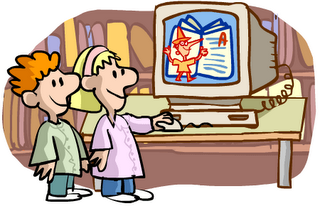 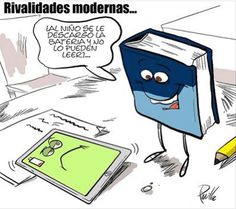   Hay  otra enorme revolución que se ha desarrollado a lo largo del siglo XX y de la que no sabremos hasta dónde podrán llegar sus efectos, aunque muchas de las realidades sociales del presente y muchas de la que se intuyen próximas tiene que ver con ella. Es la revolución del as ideas. Hasta el presente siglo, el libro ha sido el rey del pensamiento. Todas las generaciones han nacido y crecido con el libro como guía. Desde el libro de texto progresivamente incrementando y mantenido con rigor mágico en la escuela, hasta el libro como termómetro de la actualidad, de la cultura y de los modos de pensar y usos de una persona, las páginas en letra impresa eran una fuente primordial de la verdad y de la sabiduría. Nunca sospechó Johannes Gutenberg lo que él hizo por primera vez el año nacida 1452. Con sus planchas de madera y luego desarrolladas por sus hijos con sus aleaciones de metales lograron escritos producidos a cien veces la velocidad de los amanuenses. Pero desde finales del siglo XX, y a lo largo de las dos primeras décadas del XXI, se ha alzando en el campo inmenso de la informática y de internet el libro de nuevo cuño, hecho de pantalla sobre pantalla, sorprendentemente veloz, tentador en los últimos tiempos y capaz de captarse en letra escrita por los ojos y en simultánea voz metálica recibida por los oídos.  El rey de la cultura comienza a dejar su estructura de celulosa (papel) y se abre al campo libre al buscador de internet para navegar entre millones de opciones por los textos que se hallan en las páginas web, en los blogs de todo tipo, en los más variados tipos de escritura que surgen en diversos artilugios con los que podemos llegar a lo que alguien ha escrito y queda registrado como asequible. El último gran libro en papel de celulosa en la humanidad de occidente fue la Enciclopedia Británica con sede en Londres. Y el primer libro gigante de la nueva época acaso sea la Wikipedia nacida en 2001 y en donde millones de artículos, partes o páginas, que ya se llaman wikis, van sirviendo añadidos por diversos escritores.A) Mundo hoy en ebullicion ideológica: siete rasgos   El estilo se adapta a una información fácil y unitaria, documentada y sobre  todo variable (renovable y mejorable continuamente) para cualquiera materia y para uso de cualquiera que, de forma gratuita, quiera entrar en lo que se escribe y  piensa. Los más de 20 millones de textos escritos hasta el momento en casi todas las lenguas (unas 200 ya de las 6.000 existentes)  y alfabetos (varias docenas se usan de unos 200 que hay)  existentes en el mundo anuncian un cambio de ideología. O, más que cambio, acaso merece el nombre de ajuste o desarrollo. No es que la ideología quede escrita en los caracteres informáticos, ya que se precisa el pensamiento de los hombres inteligentes para que se llegue a lo que tenemos que transmitir y queremos recibir. Lo que importa es que hay un soporte nuevo y revolucionario que arrastra los modos de pensar. Y eso origina pensamiento.  La cultura extendida masivamente genera muchas promesas y soluciones. Pero provoca una “revolución cutural“ portentosa, la cual afecta a los sistemas  tradicionales de educación, porque ya no pueden seguir siendo los mismos que en el pasado, ya que cuentan con recursos, con agilidad de datos y con exigencia de compromisos personales en quienes quieran enriquecerse.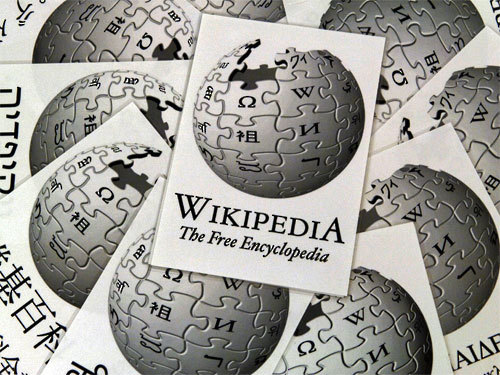 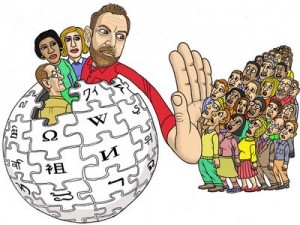  Es nueva forma de registrar las informaciones generan en la sociedad fluida y culta una verdadera revolución de ideas que llegan desde la cultura meramente formal hasta las realidades más sutiles y espirituales como son las creencias y las opiniones expresadas en forma hipótesis abiertas a la crítica. Surge así una nueva forma de pensar y de creer y, en consecuencia, una manera diferente de preprarse para la vida en el siglo XXI, es decir para educar a otros y para reeducarse a si mismo por parte de quien se da cuenta de que es necesario actualizarse. Podemos reflejar esa revolución del saber en el mundo en los cambios de que somos testigos en siete aspectos o partes significativas que encauzan el pensar. 1. Democratizacion social y cultural. Derecho a pensar   Es el primer efecto o primera resultante de la democrotazicacion de la cultura y de lo asequible que es el poder encontrar la información que afecta a la vida de los ciudadanos con facilidad y pluralidad de formas. De ese modo hay que pensar para elegir y hay que pensar para comunicar lo propio a los demás. Por lo tanto hay que asumir la responsabilidad del propio pensamiento, fundamentarlo y relacionarlo con los demás. No se trata de exponer “ocurrencias” basadas en la fantasía. Se trata de ofrecer opiniones compartibles y centradas en “argumentaciones”. La cultura moderna no se apoya en escritos, sino en datos objetivos y comprobables. Las ideologias se apoyan en la mente de las personas libres   Lo que sí es evidente, y está en la conciencia de todos, es que la cultura produce libertad, así como la incultura genera dependencia de cualquiera que sepa más y que pueda aclarar lo que uno no puede entender si es analfabeto. El analfabetismo es el termómetro de ese cambio acelerado de la manera de pensar. Si en tiempos pasados el ser analfabeto era mirado como normal, por ser frecuente, un siglo después es casi incomprensible. Al comienzo del siglo XX el analfabetismo afectaba al 60 % de los varones y el 75 % de las mujeres. Al comienzo del siglo XXI  analfabetos son el 23% de varones (en los paises desarollados no llega al 3%) y en 30% de las mujeres a nivel mundial. En los países desarrollados el datos estadístico representaba 3,5% contra el 43% en los no desarrollados.  Cuando la UNESCO nació a mediados del XX, el objetivo que se propuso fue lograr que todo los hombres entre 15 y 65 años dejaran de ser analfabetos si no habían aprendido a leer en sus respectivas culturas. Pero medio siglo despues, en el año 2000, cambió su objetivo estrella con el proyecto de lograr que todos los seres humanos vencieran el analfabetismo tecnológico,  el relativo al uso  informatico y de leer y juzgar las imágenes televisivas, cinematográficas, mercantiles y sociales. Se va consiguiendo el salto adecuado, no sólo por que en la UNESCO se pretenda tal cosa, sino por el afán de saber que se ha vuelto contagioso para toda la humanidad. Y al decir toda la humanidad se piensa en las razas, culturas, economías,  en ambos sexos, y sin especial diferencia entre las clases sociales. Se pretende que todos los hombres puedan pensar y elegir por su propia cuenta. Y se intenta lograr que sus opciones sean libres porque saben informarse sobre las realidades y tomas decisiones de forma libre y responsable.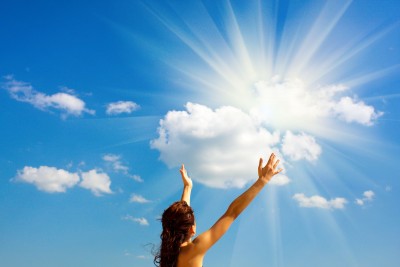 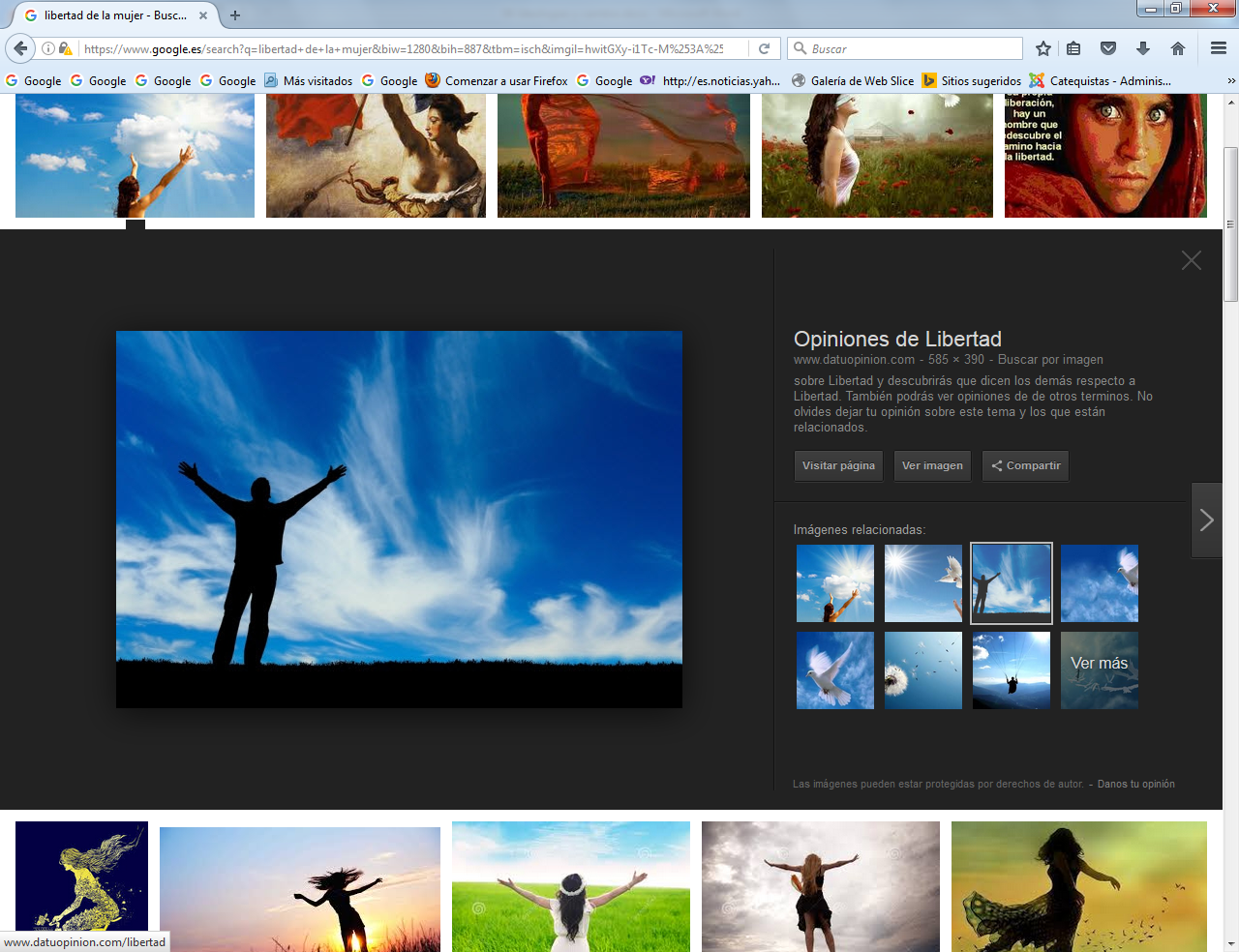 La cultura ha sido precisamente el estimulante de la igualdad entre los hombres. Y las ideologías han sido el factor diferenciador. En cuanto las sociedades han sido formadas por ciudades con bases cuturales suficiente, la igualdad se ha ido exigiendo sin vacilaciones.  Cierto que nunca se llegará a la iguladad cultural tototal, debido a la diversidad de factores individuales y colectivos que son el motor de las ideologías y la causa de su diversidad.   Pero cuando se pasa la fontera de la suficiencia cultural, y queda superada la ignorancia, el analfabetismo, la desescolarización, se llega a reclamar y gozar la libertad, la autonomía y la posibilidad de llegar a la igualdad de recursos. Entonces se rompen las limitaciones de las razas, de las creencias, de los méritos no conseguidos por el esfuerzo e incluso de los recursos económicos que originan las llamdas clases sociales.  Entonces las distacias se acortan y las personas se dignifican. Por eso en los tiempos que vienen se intentará con más ardor que en los pasados el superar las discriminaciones originadas por el sexo, por la raza, y hasta por el nivel económico, entendiendo que el derecho a la cultura no puede estas limitado por los resursos material, del mismo modoque el oxígeno del aire, la protección sanitaria, la capacidad política es siempre iugal para pobres y para los ricos, para negros y blancos, para las mujer y el varón. La igualdad es un derecho radical del ser humano. Y cada vez se pedirá en lo referente al saber la “igualdad de posibildiades”, cosa que en tiempos pasados no se apreció como derecho radical.2. Promoción igualitaria de la mujer respecto al varón En ese contexto de igualdad se  intensifica la sensibildiad por la cultura de la mujer en la mayor parte de los ambientes de cultura democrática. Y eso a pesar de amplios secotores humanaos que se rigen por religiones o tradiciones discriminadoras. A medida que la mujer ha entrado en la cultura y va consiguiendo que la igualdad sea real, su libertad se hace más clara y manifiesta y su capacidad para reclamar derecho se hace más agresiva. Su dignidad comienza dar resultados positivos que en la familia, en la política, en los niveles laborales y todas las realidades sociales, van suscitando un mundo de mayor justicia y dignidad. La liberación de la mujer y el rechazo por injusto del machismo abre las puertas a una nueva humanidad, (tres mil quinientos millones de mujeres hay en el mundo)  aunque haya tantos países y determinados sistemas religiosos que no admiten tal igualdad y la dignidad femenina queda supeditada al padre, al hermano o al marido, pues consideran innegable e  innegociable la inferioridad femenina. El no reconocer la igualdad moral y espiritual de la mujer con respecto al varón implica pobreza moral: ruindad, bajeza ética, indecencia social, arcaísmo, miedo. Todo lo que se diga de la esclavitud por motivo racial, del bloqueo laboral por motivo de casta, y de la eutanasia por edad avanzada, es aberración que se debe rechazar y, si el caso llega, condenar con valentía. El racismo, el clasismo, la defensa de castas, la discriminación por las creencias o por preferencias políticas, se oponen por igual a la dignidad humana. No tiene cabida en el futuro que viene, si se entiende el futuro como superación del presente, como el presente lo es del pasado. Y por la misma razón la discriminación por motivo del sexo es actitud intolerable.
    Si en lo referente a las costumbres se debe entender y asumir bien la diversidad de comportamientos propios de cada sexo: vestidos, ornamentos, lenguajes, diversiones, en todo lo relativo a los derechos humanos no es tolerable ninguna discriminación. Y estas son frecuentes cuando no se igualan las bases legales, las retribuciones salariales, las asistencias sociales, la capacidad de opción y de representación en el terreno político de las sociedades cultas.  La tradición deja ecos negativos para la mujer, que deben ser superados por sensibilidad ética. En muchas épocas de la historia la mujer no ha sido tratada con igualdad.    Eco de las culturas orientales o de los usos grecorromanos predominantes en el mundo del Mediterráneo, hay que lamentar que las leyes de propiedad, los actos jurídicos de decisión, los roles sociales de convivencia, muchas veces han puesto en inferioridad de condiciones a la mujer con respecto al varón.  Los abusos superables en relación a la situación de la mujer han sido frecuentes, opero deben ser desterrado en todo el mundo, sobre todo en los lugares en que las creencias religiosos cometen el error de considerarla dependiente a la mujer del varón.  En los tiempos modernos abogan por la total equivalencia y por la educación igualitaria. La situación de la mujer, como dependiente del varón, no tiene ya ningún sentido. Los abusos de otros tiempos deben ser eliminados. Sobre todo, se debe prestar atención educativa, y en lo posible catequística, en tres terrenos.La responsabilidad familiar es la única plataforma para conseguir ese deber social de la igualdad. Nace de la fecundidad. Los mismos conceptos y términos de matrimonio (matris, munium: oficio de madre) y patrimonio (oficio de padre), son tributarios del derecho romano, que a su vez es eco helenista y herencia de los usos greco-mediterráneos que luego fueron recogidos por los pueblos bárbaros.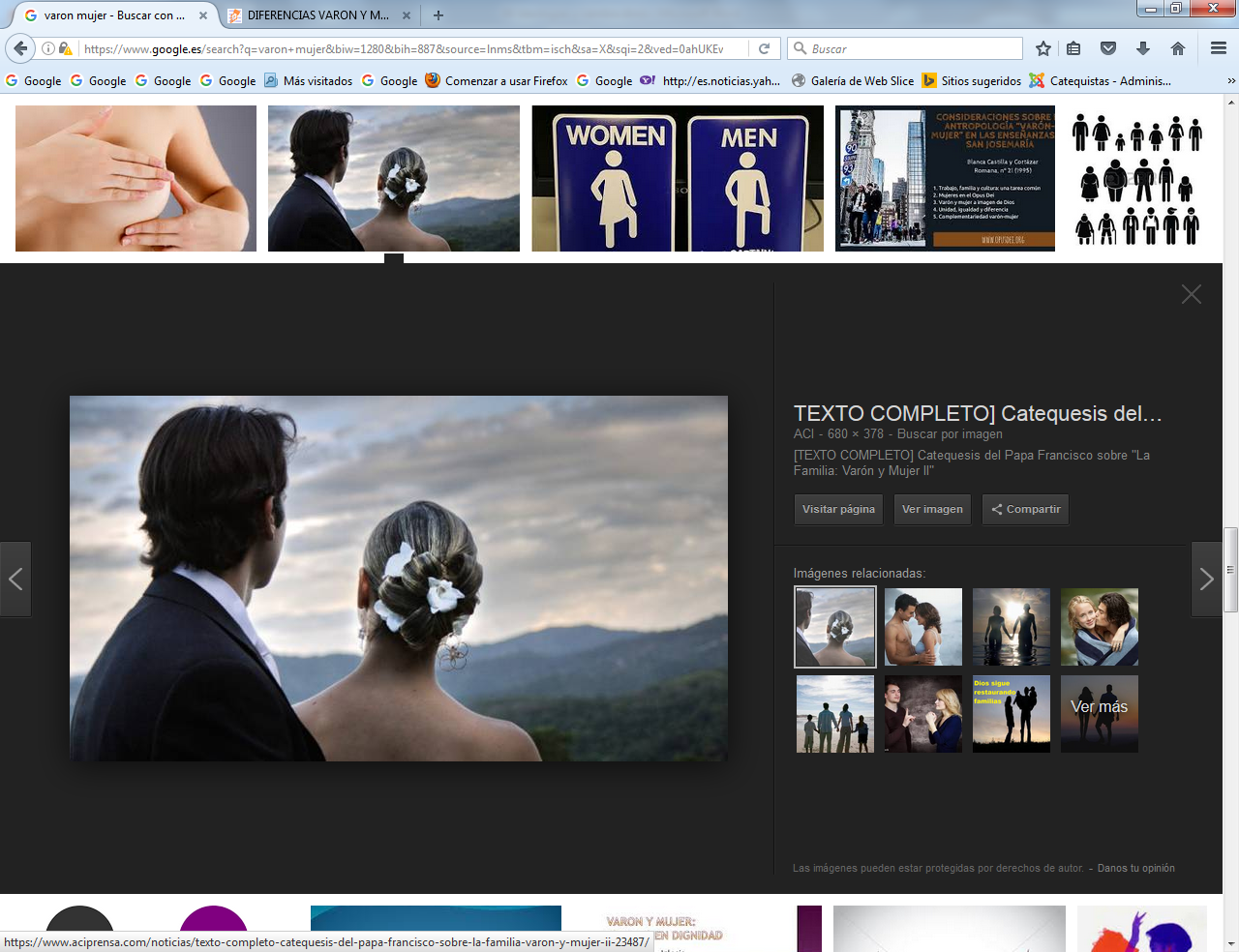 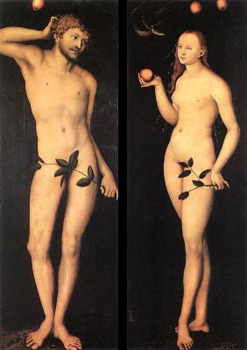  El común denominador de todo este milenio griego y romano se mantuvo durante toda la Edad Media. Se escaparon de esa postura machista las influencias particulares de algunas reinas consortes y también la autoridad de algunas abadesas monacales medievales. Pero la generalidad de las mujeres no gozaron el privilegio de la igualdad.  Queda en duda el eco de esa discriminación en el contexto del pensamiento cristiano, aunque es fácil entender que el lenguaje humano de la Escritura religiosa, la bíblica y las hagiográficas, es tributario de esa cultura ambiental.   Los deberes y las expresiones del amor, las aportaciones al proceso de la fecundidad y la responsabilidad educativa cuando los hijos llegan, se deben ya entender como realidades totalmente equivalentes y compartidas entre ambos cónyuges.   No de otra forma se debe realizar la exégesis de los textos que a veces se invocan para mantener resabios de discriminación sexual. En ámbito cristiano religioso se explican, no se justifican, expresiones que se hacen eco de la poligamia de los patriarcas del Antiguo Testamento y de las peculiares expresiones de la cartas paulinas (Colosenses (3,18), Efesios (5,22-33) y a Tito (2,5) donde se hace un recuerdo del mito del Génesis sobre la creación del a mujer y su causalidad en el pecado original. Sin embargo en las palabras directas de Jesús la equivalencia queda refrendada (Mt 19.5 y Mc 10.8)  En los otros ámbitos de creyentes (hinduismo, maniqueísmo, islamismo, sintoísmos, la situación del a mujer tienen otras connotaciones fuertemente diferentes. En ellos la mujer queda malparada.  Una mala interpretación de la Biblia, del Corán o del Tao-te-king conducen en amplios sectores de la población mundial a una intolerable discriminación que llega en ocasiones a situaciones sólo explicables por el fanatismo o la incomprensión, como son las aberraciones al estilo de la manipulación genética (ablación del clítoris, eunuquismo en el varón) y determinadas infravaloraciones de la natural división bisexual que se da en la especie humana y que el sentido común reclama como normal rechazando por desajustadas posturas contrarias.
    Ni que decir tiene que la igualdad y la dignidad natural de los dos sexos están por encima de los ecos culturales de los textos religiosos citados. Se considera conforme con la naturaleza y con el plan de Dios el sentido diferente que tienen paternidad y maternidad desde la plataforma de la gestación en el seno materno y desde la misma contextura afectiva de cada sexo. Los humanistas del Renacimiento fueron los primeros que comenzaron de formular planes de promoción cultural femenina al fomentar  la cultura de la mujer y por tanto la ruptura con tradiciones que podían en el siglo XV frenar la igualdad de sexos en todo. Las obras  de Luis vives, de Tomás Moro y de Tomas Campanela, de ese siglo XV, serán el punto de partida de la revolución ideológica que, con diversos estadios  (la ilustración del XVIII, el socialismo del XIX y la revolución industrial de los comienzos del XX) concluirán a la persuasión de la igualdad, ideal que todavía hoy sigue avanzando en muchos ámbitos y culturas de Oriente, pero que va siendo declarado conseguido en los países desarrollados de Occidente.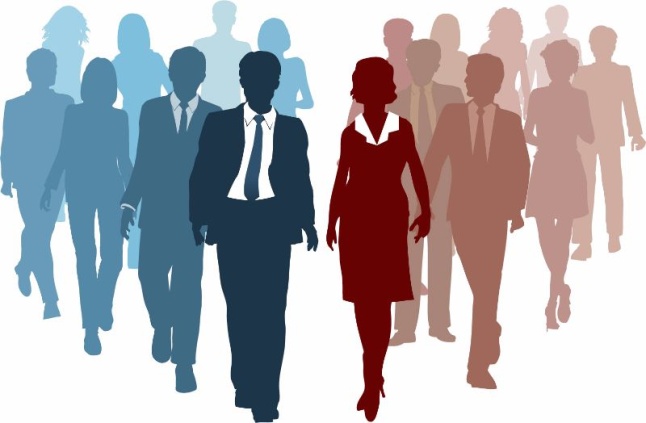 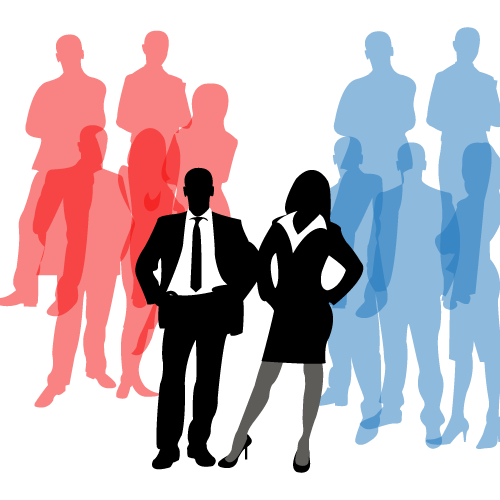  La situación laboral femenina deberá ser la prueba de la igualdad, del progreso y de la universal acogida de la libertad y de la igualdad.    Aun reconociendo las diferencias somáticas, como la fuerza física, pocas profesiones pueden darse en el mundo que puedan justificar la más mínima diferencia de capacidad laboral y de significación social. Sin embargo, han sido numerosas las ocasiones en que la discriminación femenina se ha dado. Se ha pretendido justificarla en determinadas condiciones de la mujer para el trabajo, que las más de las veces han sido sólo pretexto para salarios inferiores o para explotaciones solapadas.
   Tales situaciones hieren claramente la justicia y, si se amparan en legislaciones tolerantes al respeto, desacreditan a los legisladores o a los pueblos que las toleran.  Esto va a ser lo que produzca el soporte triangular de la igualdad femenina: la igualdad escolar, la necesidad laboral de la mano femenina, y la equivalencia en todas las legislaciones occidentales. La representación social de la mujer es la resultante de esa triple promoción. Tanto en derecho como en política, ha sido frecuente el maltrato femenino, con lesión del derecho y del orden social. Pero lo movimientos sociales luchan por poner fin a las discriminaciones.    La representación social, política, cultural, convivencial, debe conducir a la mujer a encontrar su dimensión de ser Humano que se abre a los demás y acoge a quienes precisan sus ayudas.  Si se pretenden derechos para conseguir poderes y no libertad para alcanzar valores, se corre el riesgo de fomentar actitudes dialécticas sin promocionar la verdadera dignidad femenina.    A pesar del reconocimiento de la igualdad, es preciso todavía ayudar a la sociedad y al mundo a revitalizar la dignidad femenina y a eliminar cualquier discriminación a este respecto. Pero ello no se consigue con un feminismo agresivo y combativo, que genere reacciones contrarias en amplios sectores masculinos o disensiones y tensiones en los mismos estamentos femeninos.   Se consigue más bien con el paciente razonamiento sobre la dignidad, al igual que se hace cuando se lucha contra el racismo, contra la discriminación política o contra el clasismo económico.   Por este deseo y derecho de igualdad, la mujer debe sentirse realizada, desde la perspectiva del amor, en la cultura y en el ambiente concreto en que  desarrolla su vida y su acción.  El trabajo profesional debe ser para ella una forma de realizarse y no una insuficiente razón para independizarse, ya que en el amor no es la independencia sino la entrega a los demás lo que satisface.
    Si en el trabajo sólo se tiene como referencia la actividad rentable del varón y no la consecución de un servicio social y una satisfacción vocacional, algo falla en los ideales del feminismo. El irrenunciable puesto que la mujer debe ocupar en el contexto familiar, sobre todo en la relación con los hijos, y que viene exigido por factores psicológicos y fisiológicos, ha de llevarla a situarse como esposa, como madre, como hermana, como hija de la forma misma como la naturaleza lo demanda.  Sólo si lo consigue resultará irremplazable y resultará, sobre todo como esposa y madre, imprescindible en su labor educadora, moralizadora, acogedora para los hijos, que nunca encontrarán suficiente compensación si ella falla.  Cuando los falsos mitos de la liberación destrozan el sentido de responsabilidad de la mujer, algo fundamental se desequilibra en la sociedad y se pone en peligro la convivencia y la felicidad suya y la general del hogar.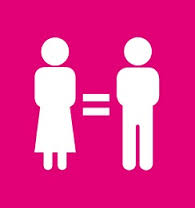 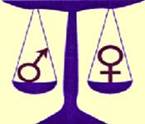 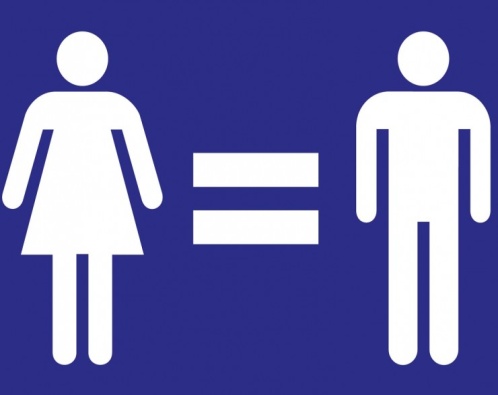 3. Revolución sexual y revisión ética  En la mentes que van llegado a digerir la igualdad femenina como un derecho natural se puede generar y desarrollar la idea de que la vida sexual del ser humano no exige los mismos reclamos en el varón que en la mujer. Y si falla esa igualdad de la sexualidad se presupone que el varón es más activo por naturaleza y la mujar más pasiva, lo cual es un presupuesto falso.  También se identifica la sexualidad como una fuerza vital asociada a la intimidad que se convierte en fortaleza en el varón y en ternura en la mujer. Es frecuente que se asocia su ejercicio a una pudorosa actitud de reserva y de vinculación a la  intimidad en ambos sexos. Y se olvida que el ejercicio sexual es una acción o una capacidad natural, bella y alegre, de la cual depende la familia y por lo tanto la sociedad, dada la finaldiad reproductora que la naturaleza ha construido. La dimensión placentera del ejercicio sexual es un don que la hace deseable, de modo que se dignifica el instinto en cuanto es energia proyectada hacia la conservación del a humanidad. La función de la mujer debe dejar de mirarse con su frecuente prejuicio de labor pasiva para entenderla como postura activa tanto o más que la acción de varón. No es ya él quien busca a su pareja y ella la que consiete más o menos pasivamente ante la demanda del varón. No es ella el huerto en el que se siembran las semillas y en donde nacen los frutos para que ellas los cuiden y él se convioerte en el sembrador generoso a quien hay que quedar agredecidos por su altruismo. La verdadera dignidad del ejercicio sexual afecta por igual a ambos conyuges que gozan por igual de la belleza del paisaje y observan el desarrollo de las flores y luego de los frutos a los que contribuyen exactamente en equivalente proporción. La defensa de la igualdad de funciones origina cambios significativos en la educación sexual y en la interpretación del sexo como gozosa capacidad humana y no como tendencia con tamices pecaminosos que se debe manter en el secreto de la intimidad, en la reserva de lo más personal, como si una abusiva labor biológica higiénica le fuera asignada. La idea de la igualdad abre las puertas en la sexualdiad a una visión más positiva en la cual se armoniza la continecia viturosa, que es la virtud de la castidad, y la grandeza que origina la reponsabilidad, el respeto y la belleza de la maternidad y la paternidad. La igualdasd entre hembras y machos, que en la especie humana es la del varón y la mujer, la del padre y la madre, la de persona que ama y que responde en uno y otro sexo al amor responsable.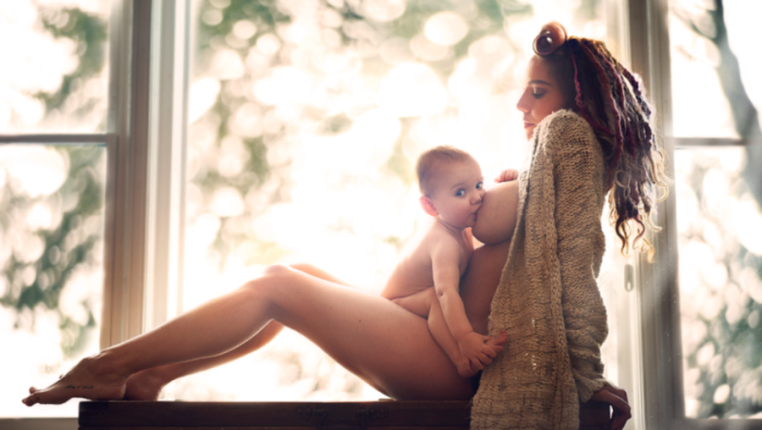 Se descubre así que la diferencia y complementación de lo sexual que no se reduce a la anatomia, sino a la personaldiad entera. Y se intenta resaltar el amor como algo más que el instinto. Y que al hacer Dios, y la naturalza, la dualidad de sexos se abre la puerta a la tarea más bella, sublime y grandioda que asegura la especie humana sobre la tierra, y se concreta en cada hogar en el que se gestan, nacen y se forman los seres humanos. Sin embargo abudna en nuestros días un abanico de reacciones, acaso desviaciones, de indole sexual, en donde se minimiza la dignidad del sexó y se convierte en mercancia de uso indiscriminado y de abuso debido a la ignoracia sobre su función natural y su dignidad en cuanto fuente de vida.  Es precisamente lo que se suele denominar como “revolución sexual”.  Nace de la desviación de criterios inaceptables, y de perspectivas mercantiles rechazables con frecuencia empobrecedoras, que entienden o presentan la sexualdiad como algo ligero, pasajero y banal. Así aparece de ordinario en multiples films vulgares, en publicaciones pornográficas y también recientemente en diversas entradas descontroladas asequibles por internet. Y ello origina que para muchos jóvenes malformados y para personas incluso adultas, la sexualidad se toma como diversión o, sin caer en la cuenta de lo que es el matrimonio, el noviazgo, la fecundidad, se asocia a las diversión y a la mera satisfacción pasajera e  inconsistente del instinto, lo cual imposibilita descubrir lo que realmente es el auténtico amor. Incluso se entiende a veces la revolución sexual como justificación de los abusos eróticos vistos como hechos sin importancia, valorando a la ligera los desórdenes: así se hace con las violaciones, la prostitución, la homosexualidad, la pornografia y las demás realidades que en sí son abusos contra la naturaleza y que se intentan justificar como efectos del progreso identificado como tal el libertinaje e ignorando la verdadera naturaleza de la libertad, de la dignidad y de la sociabildiad.   Si la "revolución sexual" se identifica con la mera infravaloración del sexo ni es revolución ni es sexual. Es más bien degeneración erótica y corrupción ética al tiempo que degradación estética. Por desgracia es algo que se ve a veces sin importancia en la sociedad del espectáculo y un modo de degradar valores sublimes como son la fidelidad matrimonial, la grandeza personal, la nobleza que defienden siempre los promotores de valores éticos y espirituales.Es el arte cinematográfico el que comienza en los inicios delsiglo XX a divulgar en imágenes y en comportamientos la ruptura de una sexualidad oculta y la promoción de una sexualidad desvirtuada a simple genitalida, sin capacidad para descubrir la belleza del amor y la natural misión vital de la sexualidad.   Al fin y al cabo la bisexualdiad se da en la natualeza en el mundo vegetal, en el mundo animal y en el mundo humano. Gracias a ella nacen los seres humanos y ella es la llave bíblica de la fecundad.En los ambientes corrompidos el emparejamiento de los humanos, masculinos y femeninos, deja de ser algo serio y fuente de responsabilidad, para limitarse a incidencia sin trascendencia, incluso provocando sonrisas ante los relatos posteriores que implican infravaloración. A medida que se multiplican las formas de controlar la fecundación en las acciones de placer, se mira el ejercicio sexual de otra manera que la exclusiva función de mantener la especie humana.   Evidentemente esto origina distorsiones morales en determinadas creencias religiosas, como es la cristiana, en la que empieza a valorar el placer sexual como sólo justificable cuando esta abierto a la fecundidad y se reclamar la continencia como modo de evitar la paternidad o maternidad no deseada.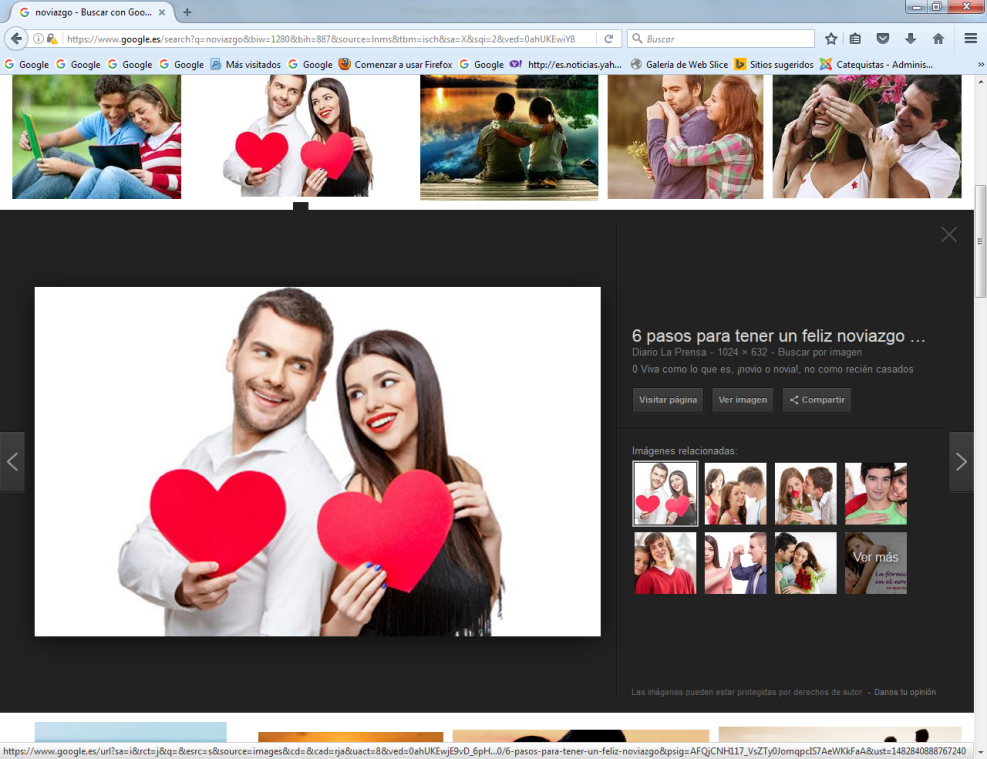 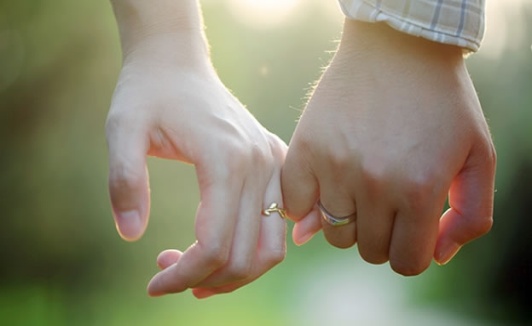  Y se convierte en problema moral el hecho social de la sexualidad abierta y las diversas formas de entender el ejercicio sexual dentro y fuera del matrimonio. En el ámbito cristiano se diversifican a veces las opiniones:  desde los que mantienen los principios tradicionales de que cualquier sistema de impedir la fecundidad resulta inmoral, pues el palcer sexual sólo se justifica por la fecundidad, hasta los que  defienden que la paternidad responsable requiere tolenancia en el uso de cualquier sistema de birth control, siempre que no se llegue al aborto del feto ya desarrollado, puesto que ya sería matar un ser humano en camino. En oposición a estas opiniones “naturalistas” la cultura moderna reclama libertad total,  bajo el proncipio de que la mujer es dueña de su cuerpo y nadie debe poner normas a su libertad, negado que el feto tenga derechos y que sea otro cuerpo diferente del de la madre. Las leyes abortistas de la mayor parte de los paises se apoyan en los pretendidos derechos de la mujer y asumen la “interrupción” del embarazo (no sólo la “incapacitación” para iniciarlo) como algo natural.   Y es evidentente que estos planteamientos éticos y sociales afectan por igual al varón como a la mujer, puesto que la responsabilidad no se vincula sólo a la posesión del cuerpo gestante sino que se debe extender a todos los agentes de la gestación.   El instinto sexual, al igual que los demas instintos de conservación, del descanso y del juego, de la alimentación, de la ornamentación, de información, etc, de forma similar afecta a ambos sexos y para ambos es un valor. Basta pensar lo que sería la vida humana si no huiera suficiente instintividad en los humanos. La revolución sexual contamina por igual a otros aspectos como son los de la precocidad sexual, la fácil acogida de la  homo-sexualidad, la autosexualidad, o las otras formas psiopatológias o desvíos que pueden darse en lo referente al sexo, complean el campo que puede motivar diversas consideranciones, vacilaciones o planteamientos que se dan en este campo.      4. Superaración de la clases sociales  Otros terrenos de convulsión ideológica está en el rechazo hipersensible a las diversidades diferenciadoras que se dan en la sociedad.  Surgen por motivos económicos, sociológicos; pero en tiempos antiguos, sobre todo en la sociedad europea se debieron a factores hereditarios o de otro tipo, con los que se podían invocar titulño o méritos para establecer niveles y dignidades en determinados individuos de una colectividad.  No tiene sentido hoy dar importancia a las categorías nobiliarias que en tiempos psados se otorogaba a reyes, principes, condes, duques, marqueses, hidalgos, ciudadanos de sangre limpia, que con frecuencia se integraban en la sociedad mediante privigesgios artificiales que sólo procedian de la voluntad de los gobernantes y de la  resignación de los gobernados. Era la aceptación de los vasallos, de los ciudadanos sencillos, la que de verdad creaba las clases sociales.   A medida que la cultura creció o las capacidades y posesiones se distribuyeron sin injustos provilegios, el rechazo a las prácticas clasistas fue en aumento. Una gran revolución a favor de la igualdad entre los seres humanos honestos se desarrrolló desde el siglo XVII, teniendo por emblema significativo la “Revolución francesa” de 1789. Se incrementó el rechazo a las clases sociales a lo largo del siglo XIX y llegó a la cima en el XX.   Los restos que puedan quedar en el siglo XXI apenas si se pueden sostener, ya que la cultura sigue aumentando y las diferencias humanas cobran otros caminos (políticos, económicos, culturales) El lema de la Revolución Francesa (libertad, igualdad, fraternidad) ha tardado dos siglos en llegar al cumplimiento con leyes que se acercan, ya que en la mayor de los paises las discriminaciones han quedado legisladas como inaguantables para la población y perseguidas legalmente.   Evidentemente esto genera un modo de pensar, en el que se aplica, no sólo en las leyes sino en la organización de la sociedad, el principio de la igualdad, proclamando la justicia y la solidaridad como ideal de la sociedad libre y motor de la sociedad de bien estar. El que luego “todos” se inspiren en ese sentimiento ya es otra cuestión.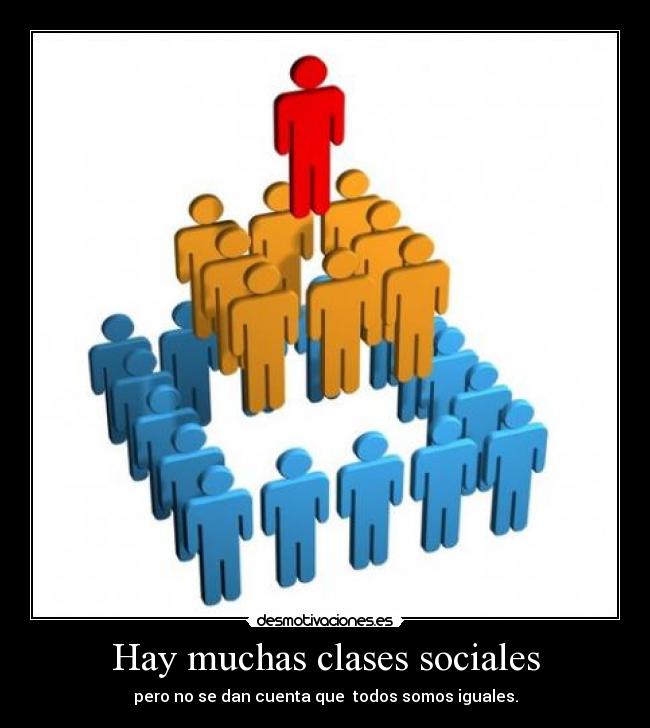 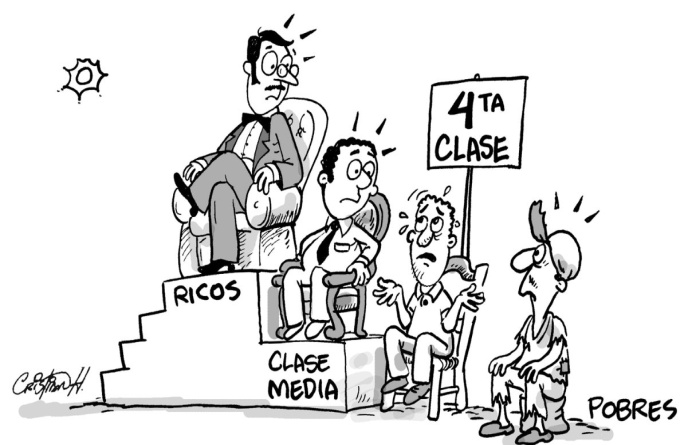  En la realidad la igualdad no puede exisitir del todo mientras los hombres sean diferentes, y lo serán siempre. Pero en los derechos será el lema que regirán, o deben regir, las leyes y las relaciones entre los ciudadanos, de modo que nadie pueda atropellar sin más, por su fuerza o por su astucia, los derechos ajenos. Cualquier derecho invocado como absoluto e indiscutible, tiene siempre el limite de los derechos ajenos.  El sentido de la igualdad llega también los ambitos familiares y escolares, respirándose desde los primeros años de vida o desde los primeros meses de escolarización. La obediencia fue la primera virtud en tiempos pasados en ambos ambientes.  Hoy no es la obediencia ni el respeto, sino la libertad, la igualdad , la fraternidad, con todas las consecuencias que ello implica en la gestión del hogar y en la planificación del trabajo escolar. A pesar de que en la historia las diferencias por la raza, por las propiedades o por las tradiciones han sido condicionantes de los comportamientos, en la cultura moderna, el menos de paises desarrollados, llega el tiempo de convertir en estrategias positivas todas las realidades laborales, politicas y significativas socialmente, de modo que se camine hacia la igualdad que es lo mismo que a la libertad y a la dignidad.  Los hombres, al margen de otras consideraciones, se sienten y se entienden desde la óptica de la igualdad. Hoy no puede haber personas "nobles" por herencia ni siquiera por concesión de la autoridad. Lo único admisible es la nobleza por las cualidades morales o por los reconocimientos sociales.   Muchos signos de respeto de tiempos pasados han ido desapareciendo por desgaste, o acaso por el nacimiento de otra cultura social, la del mérito cnseguido por el esfuerzo y para las virtudes personales.  5. Prolongación juvenil y precocidad infantil Otro factor que ha convulsioando la sociedad patriarcal de tiempos pasados es la prolongación de la juventid. Hace un siglo a los 20 años los varones y a los 18 las mujeres estaban preparados por edad para el matrimonio. En la sociedad rural mayoritaria de esos decenios iniciales del siglo XX un número pequeño de jóvenes cursaban estudios superiores y un número elevado de ellos estaban integrados en el trabajo, en su mayor parte en el ámbito agrario rural y alimentaban el creciente número de las fábricas que nacían en la revolución industrial.    Hoy el trabajo sufre una crisis, que se denomina enonómica, pero que es mucho más compleja. Es estructural. Es decir se piensa que es necesaria una formación más alargada y que la autonomia por matrimonio debe retrasarse en espera de mayor madurez.  En los comienzo delsihlo XXI, esa "madurez" social parece que se ha retrasado una decada respecto al XIX. Es decir a los 30 años hpy se piesa en hacer real el matrimonio, después de un largo proceso, no de noviazgo sino de emparejamiento. El que contrae matrimonio pronto se le considera audaz aventurero. Al que genera en edad “prematura”  uno o varios hijos se le mira con “compasión”. Incluso alto número de estudiantes de ciclos superiores está terminando sus respectivos estudios profesionales, universitarios, laborales o de extensión cultural. No es fácil aceptar por parte de los interesados que, en las condiciones sociales y psicológicas que predominan en la actualidad, resulta irremediable que esa demora de integración social se haga general. El miembro de la juventud adulta (24 a 30 años) quiere entrar pronto en el mundo del trabajo, pero no se decide fácilmente a declararse independiente de la familia, a superar la dependencia de los padres, a  abrirse camino autónomo por sí mismo. En los tiempos de crisis económica eso no es posible en muchos casos, en la mayor parte de las veces por dificultades de  la sociedad. Y en otros muchos casos, aunque fuera posible lograr un puesto laboral, no siempre es el que se desearía vocacionalmente. Por eso se decide esperar más oportunidades. Y se declara sin rubor la dependencia de la familia. Por eso interesa educar a las personas para que se adapten a las circunstancias sin resignarse a ellas y para que superen la comodidad y la parálisis y se vuelva a admitir el subempleo para conseguir el empleo definitivo. 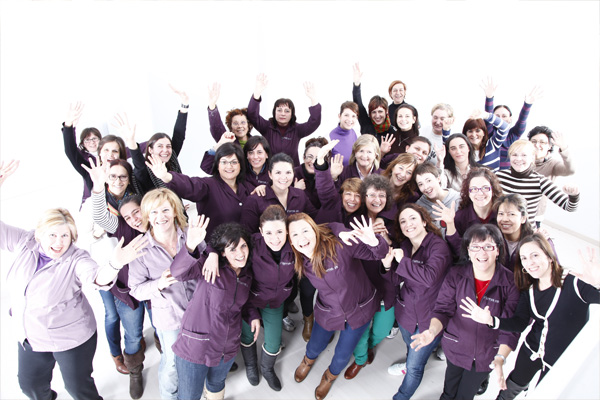    No es fácil tampoco aceptar por parte de los interesados que, en las condiciones sociales y psicológicas que predominan en la actualidad, resulta irremediable que esa demora de integración social se  haga general. El miembro de la juventud adulta (24 a 30 años) quiere entrar pronto, declararse independiente de la familia, superar la dependencia de los padres, abrirse camino autónomo por sí mismo. Y se desconcierta cuando no logra en la sociedad saturada el puesto para el que se ha preparado con sus estudios.   Es tremendo en las estadísticas leer que dos tercios de los estudiantes de una carrera universitaria no van a poder ejercer en el ámbito o puesto de trabajo  para el que se han preparado. En los tiempos de crisis económica eso no es posible en muchos casos, en la mayor parte, por dificultades de  la sociedad. Y en otros muchos, aunque fuera posible lograr un puesto laboral, no siempre es el que se desearía vocacionalmente. Por eso interesa educar a las personas para que se adapten a las circunstancias sin resignarse a ellas. Y es bueno  recordar que esa demora no se produce sólo en los países desarrollados, en donde los vínculos académicos prolongados afectan a la casi totalidad de los jóvenes. Acontece también en los países de bajo nivel económico, al menos para la parte pequeña que logra acceder a los estudios medios y superiores.    Y resulta casi evidente que la tendencia a la demora en la inserción social plena seguirá incrementándose con el curso de los años. Por otra parte, en los años venideros los contenidos serán de mayor exigencia y complejidad. El antiguo esquema de la formación infantil aportaba un bagaje suficiente para la vida en una sociedad basada en el trabajo manual y satisfecha con la cobertura de las necesidades primarias: comida, vivienda, salud, procreación. Era esquema válido para una sociedad rural, en la que la superación del analfabetismo era aspiración principal.  Pero tales ideales quedan ya hoy insuficientes, y en el porvenir serán inservibles, para situarse en un mundo con nuevos lenguajes y mayores reclamos científicos y humanos. La sociedad se ha desarrollado y hasta los países menos avanzados son testigos, voluntarios o involuntarios, de los progresos de todo tipo que se producen en la vida de los hombres. Incluso en las culturas con más permanencia patriarcal, el abanico de exigencias se incrementa cada año. El proceso de autonomía se acelera y se dibujan en el horizonte transformaciones que serán decisivas para la vida de las personas y para las conductas sociales. Si el educador no se prepara para esos cambios, su atrofia moral y profesional resultará inevitable. La creciente escolarización cuantitativa, y también cualitativa, en la mayor parte de los países se ha mantenido a lo largo del siglo XX. Y se comienza el XXI con aspiraciones más significativas de prolongación escolar, con grandes inquietudes por la calidad de la docencia y con un incremento en muchos países de inversiones educativas, insospechadas hace sólo unos pocos años, ya que se percibe la formación de los ciudadanos como la mejor palanca para el progreso. Y es el progreso cultural de la sociedad el factor primero para asegurar el bienestar, la justicia  y la paz.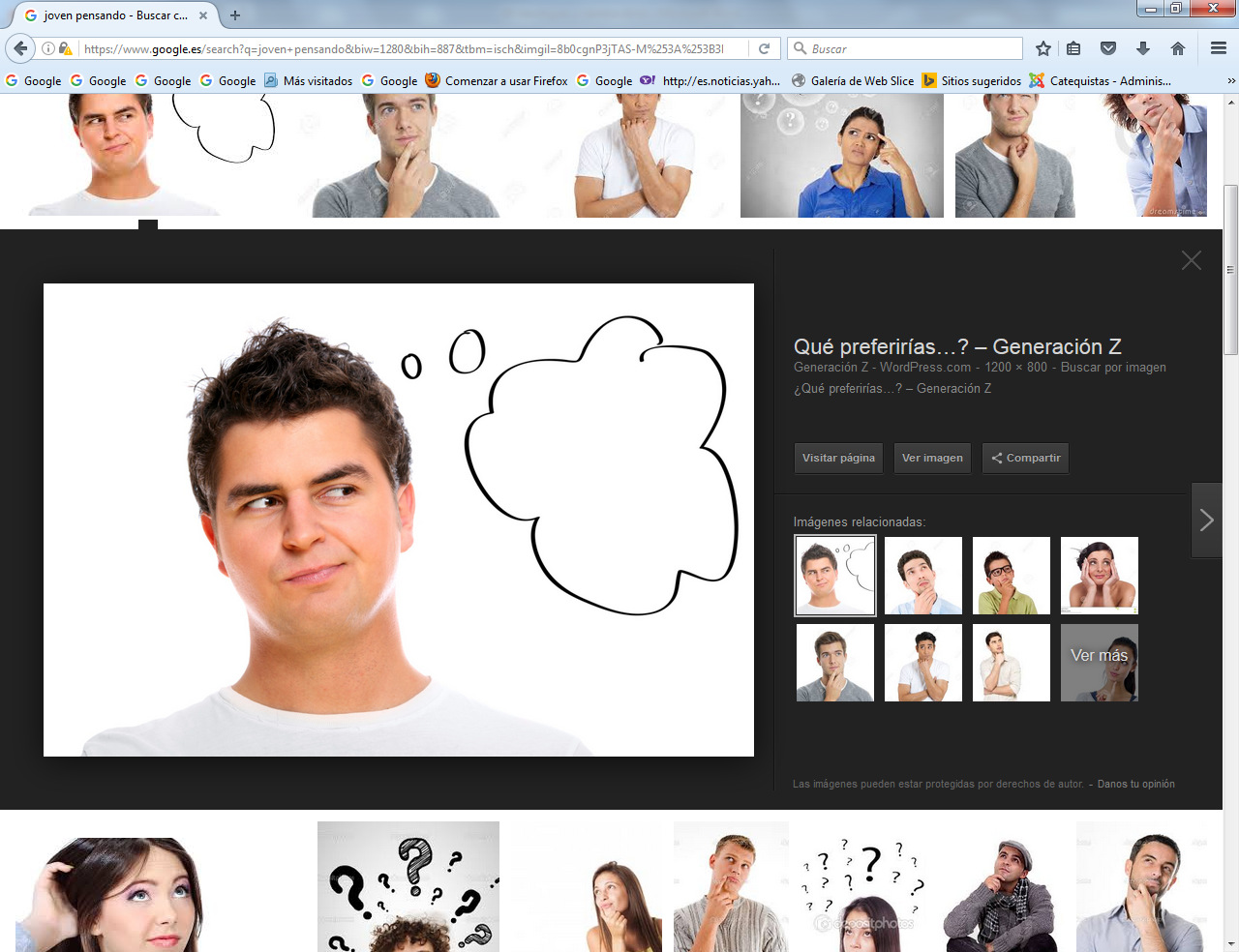 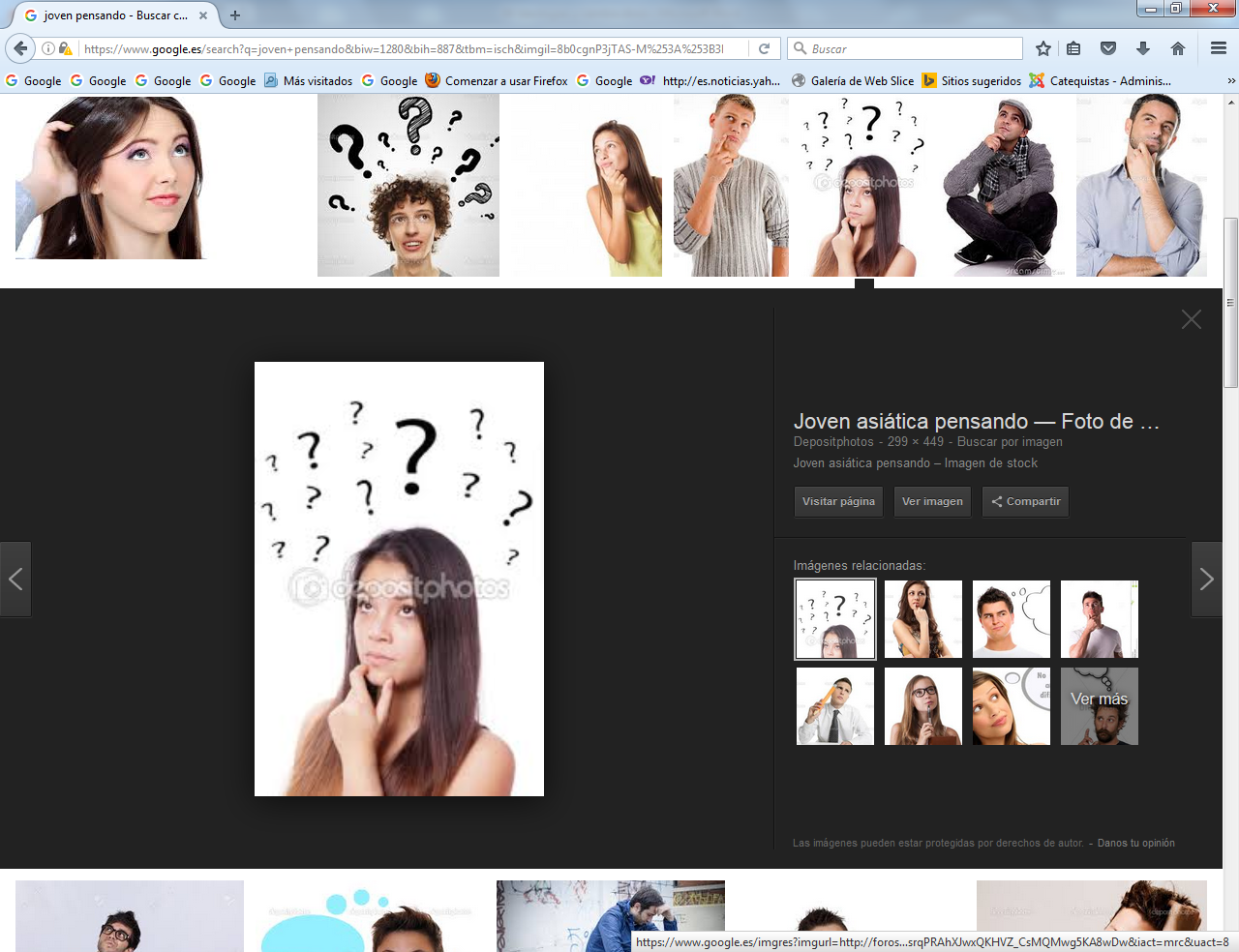 Y precocidad infantilY como contraparte de ese retraso en la autonomía juvenil, en los países desarrollados se advierte una admirable precocidad en la madurez de los primeros años de vida.  La cultura de la imagen, la abundancia de juguetes con mecanismos ingeniosos, la escolarización prematura desde los tres años o antes, la buena alimentación y  el ambiente de satisfacción afectiva, son los factores que hacen ágiles de mente en los niños, cuyas manifestaciones se detectan desde el inicio del lenguaje infantil hasta los destellos de ingenio que admiran a las familias con frecuencia.   Es cierto ese desarrollo precoz en comparación con tiempos pasados, sin que haya especiales diferencias por el sexo, por el puesto ocupado entre los hermanos o por la cultura en la que se vive. Es algo que se detecta en los ambientes normales y que se puede entender como un rasgo de los tiempos nuevos, sin que ello signifique en los estadios evolutivos posteriores se pueda asegurar un mejor desarrollo de la inteligencia o de las facultades mentales humanas (lógica, crítica, intuición,  deducción e inducción, fantasía .   Los mecanismos que despiertan la atención y las habilidades de los niños provocan cierta agilidad mental en los primeros años. Los niños nacen exactamente igual que hace siglos, pero la vida moderna cuenta con múltiples estímulos sensoriales (máquinas, Televisión, escaparates, prensa ilustrada, viajes, etc.) . Por eso en los últimos tiempos se sienten el ser humanos enormemente estimulado por las circunstancias familiares, al menos en la mayor parte de los ambientes desarrollados. Los padres y los profesores deben contar con ello. Aunque también se bueno recordar que esa fluctuación mental del torrente de imágenes que llega a los ojos y oídos de los niños generan también sus inconvenientes: dificultad para mantener la atención,  superioridad de la inducción sobre la deducción, necesidad de un desarrollo paralelo de la voluntad y de esmerado cuidado d la afectividad, entre otros aspectos que los educadores deben tener en cuenta.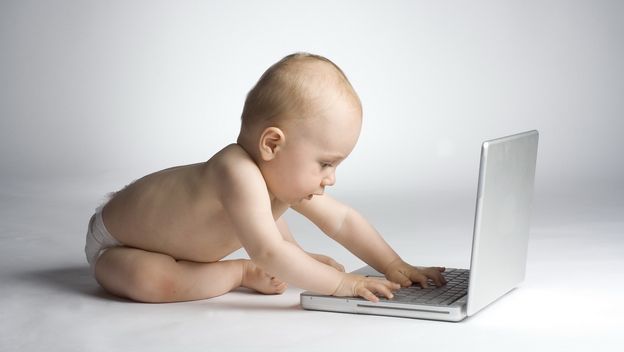 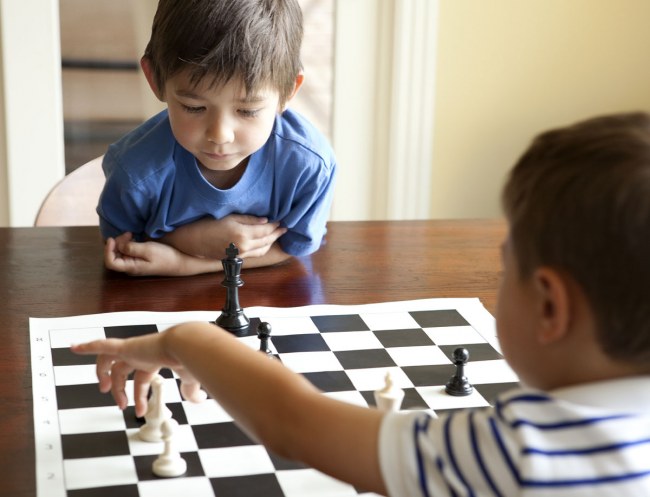           ¿La verdad                 y                          la   no verdad? 6   Nueva valoración de la autoridad. Los aspectos antes comentados afectan a múltiples aspectos de las relaciones sociales. Uno de los efectos de la cultura socializada es el cambio de actitudes ante la autoridad.  Es bueno para los padres y educadores caer en la cuenta que la relación vertical de otros tiempos en la convivencia ha cedido el paso a las formas más horizontales y democráticas de relación y de diálogo. Hoy no gusta hablar de dependencia sino de igualdad. Este cambio de actitrud comenza en la famila, donde los hijos tratan con más confianza y llaneza a los padres y también  los miembros familiares de más edad, despertando sorpesa en ellos, que fueron educados en otros modelos  (formas de saludo, lengaujes, respeto y gestos de consideración) Pero llega también a los demás ambitos sociales, llegando a la misma relación con los rofesores y con los animadores de cualquier grupo juvenil. Si en otros tiempos se hablaba de “obediencia” como deber del hijo y de almuno, se corre el riesgo en la actualidad de remplazar el término por el de democracia. Y si en tiempos antiguos se hablaba de “disciplina”, de “orden” o “silencio” hoy se tiende a variar los términos, y a veces las ideas, por otros más estimulantes para los alumnos como “autoevaluación”, “responsabilidad, “igualdad”, “trabajo”,  “diálogo,” como más formas frecuentemente escuchadas incluso en boca de los profesores. Y lo mismo acontece en otros ambitos de convivencia como son la fábrica, la oficina, los equipos deportivos, los partidos politicos, incluso la esfera militar. La autoridad vertical se transforma en la eficacia horizontal. el mando se aleja de la idea de poder y se aloca en la idea de ministerio, de rol, de función, que eso significa el servicio.Por lo que afecta a la escuela, es discutible si esa dimensión horizontal implica mejora metodológica y si en el fondo es pérdida de autoridad, es decir capacidad de mando del que sabe ante el que no sabe o resulta que es simplemente estrategia adaptada a las circunstancias culturales que hoy se dan en muchos ambientes.Inclsuo en los ambitos sociales de signo religioso afecta esa variación de estilo, de modo que el pastor que en tiempos pasados era una autoridad moral influyente, ahora es un miembro de la comunidad, y aspira a resucitar el significado etimológico de su nombre de "ministro" (el que sirve), el de sacerdote (el que hace cosas santas) o de cura (el que tiene cuidado de otros). Se tiene menos miedo a las fuerzas de orden público; se mira con menos distancia a los dirigentes de cualquier oficina, organismo o sociedad; se siente la igualdad de todos ante el mismo Dios; y se revisa la relación social de los estamentos sacramentales de la "comunidad", que ahora tienden a  apoyarse en la igualdad de la naturaleza y prefiere ignorar el tradicional rol señorial de la “jerarquía”.Se pierden en la cultura igualitaria actual muchos gestos: el orden graduado en los centros, los títulos distintivos ante los nombres, los protocolarios signos de preferencia ante las "autoridades" o ante las personas de “más edad” y al respeto preferencial que reclaman los que ejercen funciones públicas.  Hasta los delincuentes se sienten igual a los jueces que los juzgan y los detendidos incluso peligrosos exigen respeto máximo a los  policías que los detienen.E incluso en las relaciones más personales, como son las de esposo-esposa, novio-novia, amigo-amiga, se siente la necesidad de una nueva forma de relación de pareja en la que ya no es el varón el que lleva las iniciativas de los compromisos, sino que se vive el amor desde la igualdad, desde la confianza mutua, desde la felxilibilidad cuando se producen desavenencias en criterios o en comportamientos.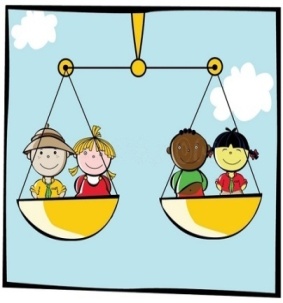 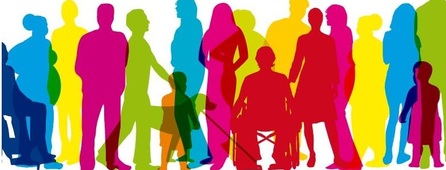    7.  Espíritu ecuménico en la visión del mundoLa conciencia de que el mundo es pequeño es consecuencia de los medios de comunicación que acercan los hechos lejanos. La información global lleva a sentirse en relación con países que ya no son lejanos. China queda a la puerta de la calle.  Australia se encuentra en todos los actos que acontecen en el pacífico. Alaska ya es tierra de esquimales tan americanos como los de Florida. Africa del sur es un territorio que tiene importancia en las realidades cercanas.  Sabemos mucho de ella por los informes y noticias televisivas.La apertura al mundo, la mayor sensibilidad internacional, la comprensión de todos los países, es consecuencia de las informaciones que brotan de los vehículos de comunicación social. El manantial de la tecnología nueva origina la movilidad de las ideas, la mejor comprensión de otras culturas, la equivalencia de las razas, la apertura a los demás estilos de vida. Esa actitud constituye ya un ingrediente excelente de la cultura moderna y será una buena ayuda para los años venideros. La educación del hombre nuevo se caracterizará por esa flexibilidad y disposición abierta a entender como cercano todo lo que pasa en el mundo lejano. Para unos será relativismo. Para los más se convertirá en talante democrático.  En el mundo entero las barreras serán menos infranqueables y los ideales más compartibles si por los jóvenes fueran hechas las normas y los pactos. Pero son los adultos que tienen la memoria cargada de recuerdos: guerras, luchas, competencias económicas, recuerdos de sus primeros estudio de la Historia. Si todavía hoy nos queda sensible curiosidad por lo original y por lo exótico, si dividimos el mundo en estamentos culturales y sociales, si ponemos pronto etiquetas a las diversas razas, nacionalidades y creencias religiosas, incluso a los sexos,  es porque somos herederos de visiones ya superadas. Pero el mundo juvenil sabe que puede mandar por las redes sociales mensajes fáciles a cualquier parte del mundo y con frecuencia olvida que desde esa lejana parte puede ser localizado si emite mensaje improcedente,  inconveniente, alguna llamada inoportuna. En la práctica no diferencia en facebook, en twiter o en istragram un argentino de un australiano, un japonés de un sahariano.En un porvenir no lejano, esas visiones sufrirán variaciones profundas e intensas precisamente por ganar extensión. El mundo del teléfono móvil personal  está rompiendo los esquemas del anterior mundo del teléfono fijo. En otros diez años será otros mil millones de seres humanos los que lo usen con costos más aliviados que los hoy exigidos. Se reclamará adaptaciones, más aptas para estimular las mentes no formadas todavía que orientadas a promover sistemas cerrados, depósitos de experiencias formales, actitudes de defensa de tradiciones estables.Las diversas formas y cauces de relación y comunicación cultural que se han ido produciendo en los dos últimos decenios del siglo XX se incrementarán con toda seguridad a lo largo de los próximos años. De manera especial los jóvenes y los intelectuales están en la vanguardia de esa nueva visión abierta al mundo entero, ecuménica y cósmica, que implicará una verdadera revolución ideológica sostenida por la revolución tecnológica y acompañada de la demográfica.  No dejarán de ser un verdadero factor de renovación vital y de configuración mental y moral de las nuevas generaciones.   Son diversas esas formas de nueva relación social:      - La explosión del turismo de masas, tan del agrado de los jóvenes.      - La difusión de encuentros juveniles entre grupos, creencias y países.      - Los intercambios y viajes por motivos deportivos, laborales o de estudio.      - Las estancias en países del tercer mundo aportando ayudas o servicios.      - La participación en organizaciones internacionales o interculturales.      - La integración en movimientos o estilos de vida originales y novedosos.      - Las experiencias laborales de corta duración, paralelas a la formación.      - La sensibilización con problemas de otras culturas o situaciones.      - El consumo de múltiples informaciones visuales aportadas por los             medios de comunicación e imagen, como cine, prensa, video.   Sin duda, ha sido una riqueza singular la oportunidad de abrirse al mundo que tanto ha cautivado la mente y la fantasía juvenil. Y no puede ser tenida como una forma de evasión y dispersión mental, sino como un lenguaje de comunicación nueva, original y exigida por el progreso actual.   Adaptarse a esas nuevas formas que transcienden fronteras y descubren nuevas realidades es condición en adelante para entender y gobernar a los jóvenes de los tiempos nuevos. No es bueno por lo tanto para los educadores refugiarse en recuerdos y nostalgias. Sólo los que sean sensibles al cambio y los que estén dispuestos a integrarse en una cultura planetaria podrán decir algo a la generación que viene.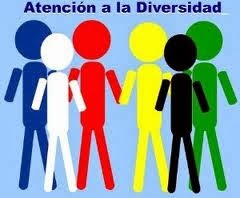 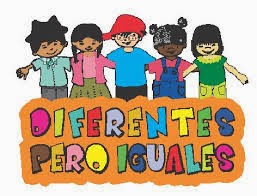 La inflación de los politicos y la corrupción ideológica afectan tanbien a los modos de pensamiento de la sociedad. Dejan de ser los grupos sociales entidades en donde una masa de adeptos siguen las sonsignas de jerarquias reconoidad por su fama, expeirencia o simbre carismo social o atractivo verbalb)  Ideologías y nuevas formas de educar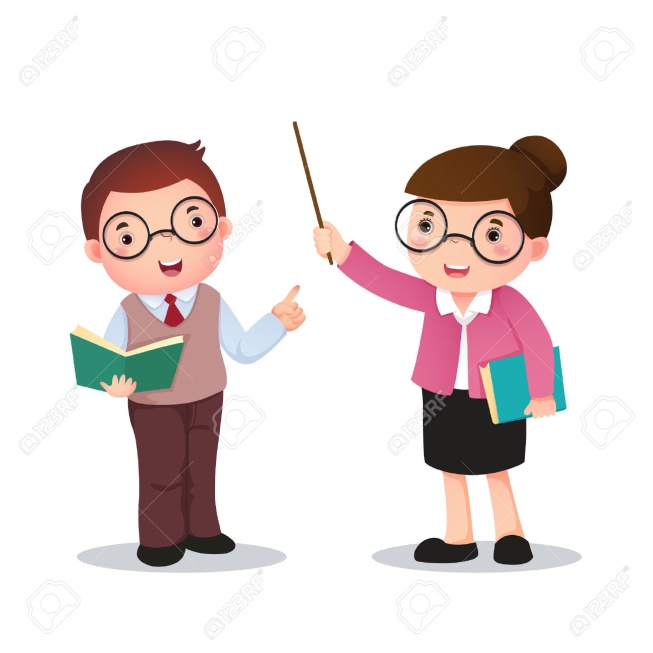 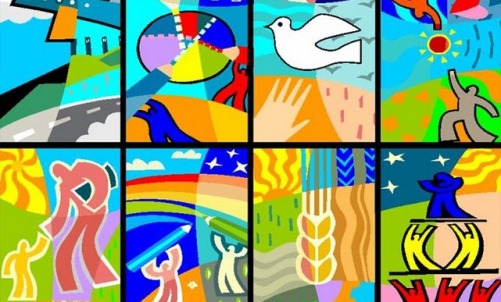 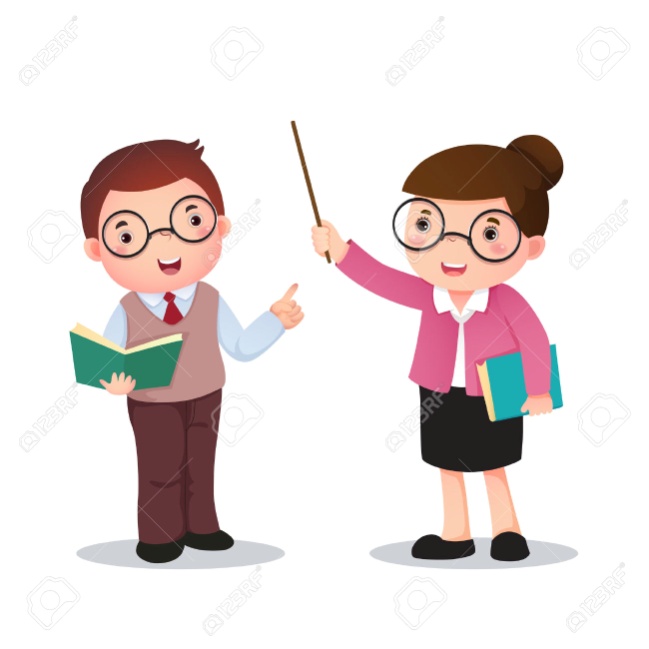 Todo lo dichos nos lleva a la persuasión de que nuevas formas de educar a los hombres son una necesidad de cierta urgencia en el diseño con que se procede en las familias y en los centros escolares.. el niños que hoy nace terminará su proceso dentro de 25 años. Para mediados del siglo XXI,  si los ritmos de los últimos decenios se mantienen, un mundo nuevo, una sociedad diferente, una familia algo cambiada y un estilo escolar muy cambiado se podrás explorar entonces. ¿Nos adaptaremos los padres y los maestros de hoy a lo que se precisara saber, hacer, asumir y asimilar para entonces? Pero la pregunta no es lo que haremos entonces, sino lo que hacemos hoy para seguir el ritmo de las transformaciones. En el contexto de una nueva forma de pensar y de comunicar el pensamiento entre los hombres surgen múltiples interrogantes en los educadores. Y educadores no son solo los profesores del os ámbitos escolares ni son prioritariamente los padres y madres en el contexto familiar.  Si hace un  siglo lo que un hombres sabia los aprendida en un 80 % en esos dos ambientes, en los comienzos del siglo XXI se habla de educación formal y no formal. Y resulta que el 80 de los que un joven que llega a la mayoría de edad, a los 18 años, ha venido por vías no formales. Solo los conocimientos científicos y académicos de las diversas materias proviene de lo que recibe en  el centro escolar y lo que confirma , clarifica y asimila en el contexto familias.1. Educación y circunstancias culturales hoy El 70 al 80% proviene de los circuitos abiertos del ambiente social en el que se mueve: cine, radio, música, televisión, redes sociales, deportes, ámbitos urbanos, viajes, sobre todo los ambiguos recursos juveniles que son habituales en la vida de los adolescentes que se integran en la vida abierta de la sociedad.Esos porcentajes obligan a promover un estilo de educación más crítica por compleja, más juvenil por los destinatarios. Y por supuesto no ser menos eficaz. No deben olvidarlo las autoridades académicas de diversos niveles, que no hacen más que hablar de pactos escolares, de reformas educativas, de leyes de educación integral sin caer en la cuenta que los ciudadanos de hoy se forman en la calle más que en los programas escolares y que el 80 ó 90% de lo que un joven sabe no lo ha aprendido de los maestros ni de los padres. Y no deben olvidarlo tampoco las familias que quieren que sus hijos sean un día buenos profesionales y muchas veces olvidan que es más importante para su felices como personas buenas que poseedores de títulos académicos. El rasgo más significativo de la cultura moderna, el que más va a condicionar la vida venidera, no se halla contra lo que tantas veces se dice, en la ingente cantidad de información que circula en el ambiente. Es más decisivo el analizar los circuitos por lo que cada sujeto en formación recibe los datos y el formar en el espíritu crítico para que sepa discernirlo, que elaborar grandes proyectos. No es la televisión o internet lo que más configura hoy. Es más decisivo el teléfono móvil a nivel de datos de experiencia.  Si a nivel no de contenidos culturales sino de capacidad crítica, de habilidad investigadora, de curiosidad intelectual la persona se forma con capacidades y competencias, la educación se convierte en un salvoconducto para lo que venga en los años que sigan. Resulta imposible acoger, retener y asimilar todo lo que hay en los libros y en los programas. Pero, como el saber no ocupa lugar, se tiene la posibilidad de buscarlo con rapidez cuando se necesite.   Por ello, se imponen sistemas educativos críticos, selectivos y dirigidos hacia objetivos muy precisos en cada edad, en cada ambiente y en cada diseño curricular posible.   No es aumentando información a los jóvenes como se les forma mejor, sino enseñándoles a pensar, a juzgar y discernir entre los que es muda y lo que profundidad, lo que es opiniones fluctuantes y los que verdaderamente asumible o rechazable. Toda la sociedad se siente alterada ante la multitud de soportes nuevos de esa información. Se ve arrastrada a adquirir el manejo de los artilugios tecnológicos que llegan a todos los lugares. Y precisa ponerse en disposición de descodificar de nuevo todas las informaciones sociales, morales, políticas, económicas, etc.   Las demandas informativas y relacionales constituyen hoy un verdadero torbellino, al que hay que dar respuesta con aceptaciones o rechazos, con selecciones y graduaciones, con adecuados modos de comprensión y de crítica personal y social.  La institución escolar, así como otros servicios y actividades educadoras, comienzan a tomar conciencia de su función selectora, catalizadora y en ocasiones catártica, que les incumbe. Por eso se enfrentan con la necesidad de crear nuevos tipos de estructuras académicas, en donde lo importante no es el programa, sino la sutileza y los hábitos mentales que se promueven.   La juventud, y también la infancia, saturadas de datos y de experiencias nuevas, precisan una formación mental cada vez más selectiva. Como en los años venideros esto se incrementará, los educadores deben prepararse más en conformidad con tales perspectivas que con sus experiencias. Esta disposición supone en ellos verdadera ascesis conversiva y disciplina mental heroica.   El cambio estructural se inició a mediados del siglo XX y se prolongará hasta bien entrado el nuevo siglo.  Seguirá presentándose de forma acelerada y, al mismo tiempo, compleja y multiforme. Reclamará mucha capacidad de ajuste continuo en los docentes y en los ámbitos educadores.      - Habrá que asumir el diálogo y la actitud crítica, como estilo preferente.      - Convendrá seleccionar contenidos académicos con criterios flexibles.      - Serán precisas nuevas relaciones escolares más personales y hábiles.      - Importará estimular el protagonismo del alumno y no sólo su docilidad.      - Se deberá apreciar la eficacia con criterios no sólo inmediatos.       - Se descubrirá el valor instrumental y pasajero de los datos recibidos.      - Se mirará la dimensión convivencial como primera fuente de educación.      - Se resaltará la importancia de las habilidades de adaptación al medio.      - Habrá que superar las concepciones sólo moralistas en educación.      - Urgirá reconvertir a muchos docentes para que no sean desplazados. 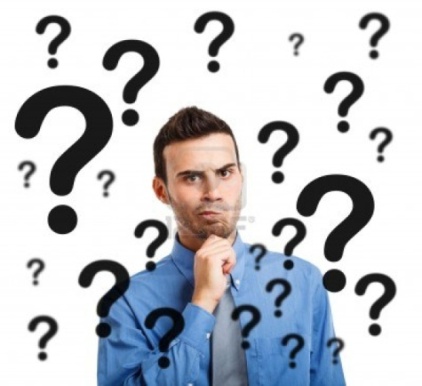 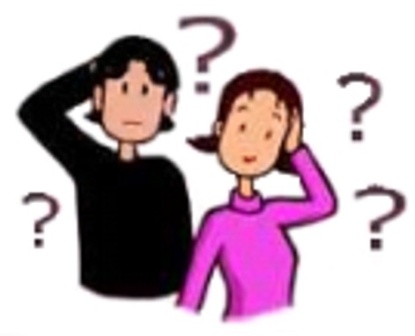 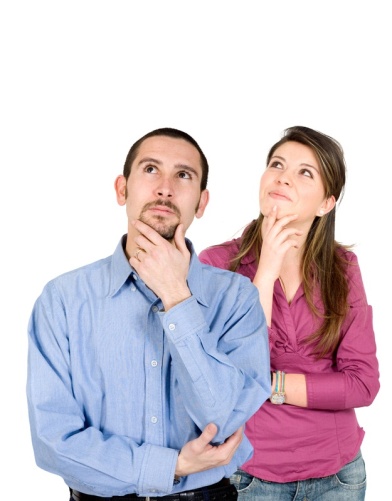  Si hoy los niños y los jóvenes reciben la mayor parte de sus conocimientos en el entorno cultural y si los medios de información y de comunicación social proyectan hacia sus sentidos, y hacia su inteligencia, cantidades incalculables de datos y de experiencias vitales, la educación no puede seguir girando en torno a los contenidos conceptuales. Esto fue válido en otros tiempos. Hoy es insuficiente. Nuevos terrenos educativos han de ser mirados de forma receptiva y ser integrados en esquemas más amplios y ambiciosos. 2. Permanencia de la función orientadora   Sólo educadores muy serenos, clarividentes y firmes, tendrán palabras persuasivas que ofrecer a las nuevas generaciones. De su existencia y actuación dependerá el que los problemas previsibles en todo cambio de cultura queden amortiguados o que eventualmente puedan desviarse hacia derroteros indeseados y perturbadores. Ello dependerá en gran medida de los ambientes concretos y de las mismas edades de los jóvenes que se educan en medio de las tecnologías crecientes y de nuevas relaciones.   Pero no cabe duda de que, en cierto sentido, son rasgos que se hacen presentes en todos los lugares y que no deben ser objeto de lamentos o de desconciertos, sino de esfuerzos y refuerzos adaptativos, pues son signos  culturales de progreso que merecen atención singular. Las necesidades y demandas sociales, crecientes y complejas, conducirán a nuevo tipo de educación, tal vez muy distante de los modelos del mismo siglo XX.     Serán modelos más dinámicos y adecuados a una juventud más flexible, más inestable, más sorprendente y sorprendida, desafiada por las exigencias de la vida moderna. Importará más la educación de las destrezas del hombre hábil que la promoción de los conocimientos del hombre culto.   Esas necesidades vendrán definidas por nuevas formas de convivencia, por los progresos interminables de la ciencia, por la masiva irrupción de la mecánica, de la electrónica y de la informática en la vida moderna. Sucederá no sólo en los ambientes más desarrollados, sino en los mismos países menos dotados de recursos, pero no menos desafiados por los nuevos modelos y por los deseos siempre eficaces de mejorar de situación.  Si la educación en los tiempos pasados ha estado orientada a enseñar a pensar, a abstraer, a relacionar, a hablar, a analizar y a sintetizar, hay dudas serias de que en los decenios venideros se mantenga en esta dirección. El creciente dominio de la tecnología implicará otras exigencias. Habrá que atender a diversidad de ofertas y a programas escolares más diversificados.  Ante el mapa de necesidades nuevas, es grande la sorpresa que va a experimentar el niño que ingresa en la escuela elemental. Pero lo sería mayor, si en los primeros años no se le dispone a ello y luego descubre instrumentos de comunicación, lenguajes, habilidades, etc. para los que no está preparado. El gigantesco salto que se ha realizado a lo largo de los cien últimos años, en los que se ha pasado del hilo de cobre a la fibra óptica, del telégrafo a internet, de los hidrocarburos a las prometedoras energías limpias y alternativas, debería hacernos pensar   Lo que es indiscutible es que la tecnología se ha vuelto dueña ya de la sociedad. Lo ganado en reflejos rápidos con ella tal vez se pierda en capacidad de generalizar. Pero la educación debe ser el arte de lo conveniente y no el discurso sobre lo posible. Y por eso hay que ordenarla según "el futuro", no en virtud de "lo futurible".  El educador del futuro necesita actitudes positivas ante el progreso. Se puede dudar ciertamente de que las consultas científicas, históricas, literarias, geográficas, etc, realizadas en enciclopedias o soportes informáticos mejoren la amplitud de pensamiento lógico y la capacidad de síntesis. Pero no se puede discutir que los escolares contarán cada vez más con más recursos e información de tipo nuevo.Se discutirá mucho tiempo si son mejores los modos tradicionales de observación y retención para que el alumno aprenda a leer con soltura, si es preferible que escriba ortográficamente con naturalidad o que calcule mentalmente con seguridad, o si son preferibles todos los recursos técnicos que hoy invaden una mente infantil para lograr mejorar su capacidad mental, etc. Pero el educador no puede detenerse en discusiones especulativas si quiere servir mejor a las personas.   En los años venideros hay algo muy seguro: los instrumentos serán más abundantes. Pero se mantiene una prudente vacilación: ¿no habrá que volver al papel para hacer cálculos aritméticos, a los diccionarios para consultar un vocablo de otro idioma o a los apuntes personales para fabricar un cronograma o un cuadro sinóptico? Pero, junto a esas vacilaciones, se asistirá al incremento de todos los instrumentos que puede ofrecer cómodamente esas operaciones de forma automática. Se hablará de lo conveniente que es enseñar al alumno a promover su memoria natural. Al mismo tiempo se mirará con sorpresa los artilugios de la memoria artificial depositada en la tecnología.   En una educación excesivamente sometida a las tecnologías de vanguardia se corre el riesgo de generar nuevos tipos de alumnos:      - Más superficiales y versátiles, que serenos, en sus aficiones.     - Más rápidos en sus reacciones y amigos de novedades que profundos.      - Más intuitivos que reflexivos y más impulsivos que ponderados.     - Más dominados por los gustos y aversiones que por la voluntad.     - Más mecánicos y hábiles que comprensivos y de verdad inteligentes.     - Más preocupados por el propio éxito que por la relación con los demás.     - Más diestros que competentes, más triunfantes que perseverantes.     - Más deseos de triunfos inmediatos que de profundidad a largo alcance.   Pero, en una educación de espaldas a los progreso técnicos, los inconvenientes no serán menores:    - El desajuste de lenguajes, al desconocer los crecientes progresos.    - La debilidad ante el esfuerzo, por falta de reclamos e intereses.     - Los trastornos de la atención por desproporción de los estímulos.    - La incapacidad para enjuiciar los hechos por carencia de referencias.    - La dificultad de abstracción y de síntesis por ausencia de ejercicio.    - Hasta el aburrimiento y abulia por parálisis de la voluntad.   Contra estos riesgos hay que luchar con valentía y con la certeza de que se hace un servicio a los niños y a los jóvenes si se les enseña a nadar en medio de las olas tecnológicas y se les causa un perjuicio si se les tolera que se queden en la orilla sin comprometerse con las nuevas aguas de la Historia.   En el porvenir esas aguas serán más arrolladoras. Si hoy preparamos buenos nadadores, el beneficio está asegurado para mañana. En estas condiciones, resulta normal que la juventud, y hasta la infancia, se inclinen con agrado por las formas más vistosas. Pero no siempre lo brillante es lo más efectivo. Y tal vez no estén lejanos los días en que habrá que poner en guardia contra trastornos mentales y morales.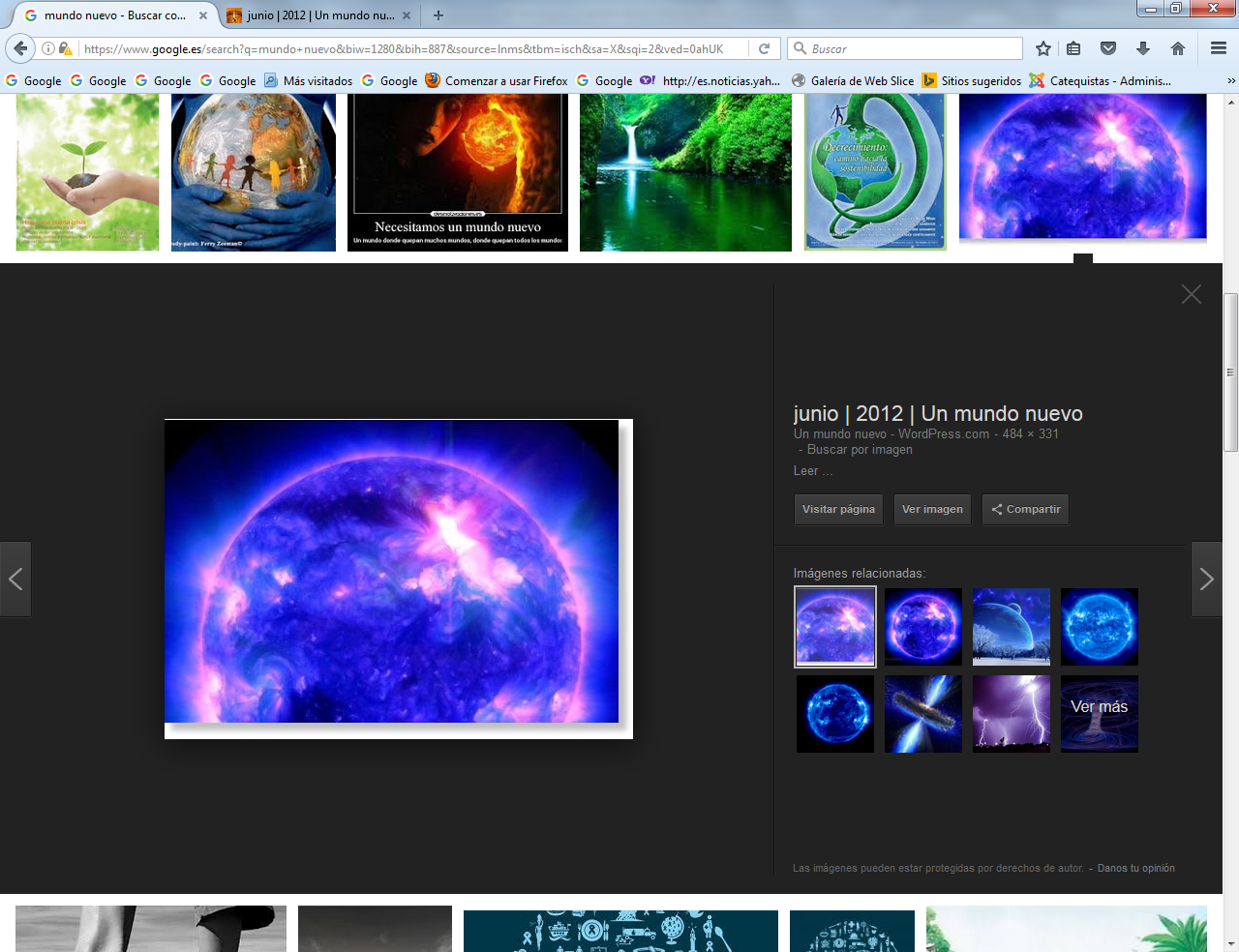 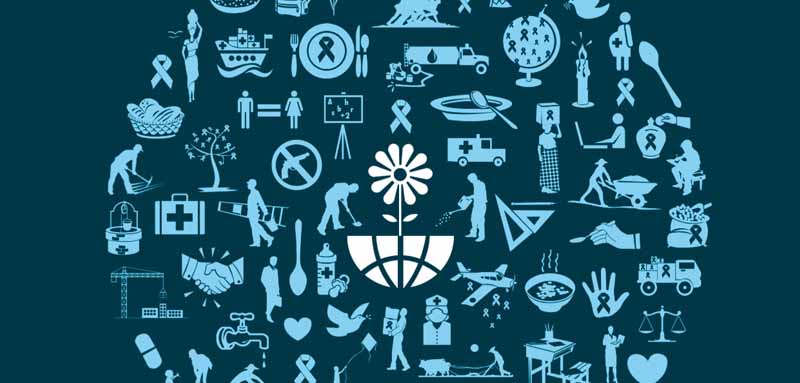 mundo dentro del hombre       y             el mundo fuera del hombre  De los principios enunciados se debe entender que la educación no tienen por objetivo primordial asegurar la cultura de los alumnos, de los hijos. Los padres deben entender que lo académico (estudios) no constituyen el objetivo central de una buena educación escolar. Lo verdaderamente importante es que la personalidad y la sociabilidad de la persona se desarrollen adecuadamente. Por eso el excesivo afán por calificaciones académicas brillantes puede resultar desorientador para los hijosa que se lo proponen como meta de su trabajo escolar.El ideal es que la persona se desarrolle en relación con los demas compañeros de aulas, como lo debe hacer con los amigos extraescolares, con los miembro de cualñqueir grupo con el que se relaciona.El niño o la nilña no van al centro escolar a aprender materias escolares. Va a vivir y a convivir. Va a hacerse persona valiosa en la sociedad . Y los educadores, padres y maestros, deben recordar siempre que tan perjudicial es abandonarle si resulta indolente como axfisiarle si resulta obsesivo con los resultados puramente culturales.. El quilibro debe ser uscado con verdadero respeto a la originalidad de cada persona, a sus capacidades intelectuales y volitivas.3  ¿Educación segregativa o coeducativa? Todavía en algunos ambientes se discute si la educación mixta, con mezcla de ambos sexos en las aulas, es preferente en cuanto a formación humana y si se debe mantener la vieja constumbre de hacer escuelas masculinas y femeninas, o al menos aulas para chichas y para chicas.  Hay que ser flexible en las opciones culturales que se dan en diversos ambientes orientales. Pero no se deben cerrar los ojos las circunstancias de la cultura moderna en donde la convvencia intersexual resulta el estilo de vida en la familia, en la sociedad, en el trabajo y en la educación.La Convención sobre la eliminación de todas las formas de discriminación de la mujer, poclamada por la Asamblea General de Naciones Unidas en su resolución 2263 (XXII), de 7 de noviembre de 1967 y en otras de Declaraciones de la ONU y de la UNESC deja queda claro que la mujer debe ser tratada en educación sin ningún género de discriminación respecto del varón.  Y quien no respete este principio puede sentirse muy ajeno a la justicia y equidad de los países civilizados del mundo presente y del porvenir.En cuanto a separación de sexos en las aulas se reconoce que no es discriminación el que haya aulas separadas siempre que la educación en contenidos, derechos y perspectivas profesionales sea siempre equivalentes y no implique ninguna preferencia por los alumnos ni por las alumnas. Pero las exigencias de la vida y de la cultura moderna reclaman una educación interpersonal viva, respetuosa y solidaria.Por eso se inclinan las legislaciones internacionales, al menos en Occidente y en las formas educativas de la mayor parte de los países democráticos hacia la educación integrada, es decir de chicos y chicas en las mismas aulas y formas, del mismo modo que se reclama la cohabitación de las razas, de los niveles económicos, de las creencias religiosas.  Eso que se denomina "coeducación" es el único camino sensato en la actualidad, aunque no se Considera discriminación separación de grupos por el sexo, si las costumbres de una sociedad lo reclaman y se trata a todos por igual en programas, en atenciones y en oportunidades.   Se debe ello a una progresiva aclaración sobre lo que tiene que ser "educar" y a la superación de la escuela como solo centro de aprendizaje o de promoción cultural en la sociedad. Entre las mil definiciones de educación que tratan de recoger la esencia que la constituye, hay algunas clásicas como la de Platón (De la Leyes  L.7. 1.1): "Dar al cuerpo y al alma toda la belleza de que es suceptible"; y hay otras más "piadosas" como la de Pío XI (en la Divini Illius Magistri): "Colaborar con la gracia divina para hacer al hombre lo más perfecto que posible sea".
   Unas son definiciones dinámicas, por ejemplo la de Kant en su "Pedagogía", donde la describe como: "Desenvolver conforme a un fin todas las disposiciones naturales de un hombre y conducir así la especie humana a su destino" (Kant).  Y otras hablan más de aspectos estáticos relacionados con la naturaleza humana: "Educación es lo que hace al hombre ser hombre" (Max Scheler).
   Las hay que miran más a la integración del individuo en la sociedad: "Es el proceso de socialización mediante el cual la sociedad introduce al hombre en su vida" (Luzuriaga). Y otras, como la de Víctor García Hoz, prefieren resaltar  la mejora integral del individuo en sí mismo: "Perfeccionamiento intencional de las facultades específicamente humanas" (en Pedagogía Fundamental 1).
   Incluso hay excelentes definiciones con proyección trascendente como la de Andrés Manjón: "El cultivo y desarrollo de cuantos gérmenes físicos y espirituales  Dios ha puesto en el hombre con el intento de hacer hombres perfectos."    (Prospecto “Del Colegio Avemaría”.  Pg. 4)    El sistema educativo en la mayor parte de los países de Occidente resulta el más usual por ser el más natural, con respeto, por supuesto, para algunos ámbitos, que coinciden con los más tradicionalistas, por no decir integristas, en donde , so pretexto de aspectos morales y religiosos, prefieren la separación de sexos creyendo que con ello se amortiguan las inclinaciones naturales de los educandos.     El sistema de coeducación afecta también a la educación religiosa, en el que se tiende a preferir los grupos mixtos de niños y niñas, dejando muy lejos el concepto antiguo, en el que se llegó a denominar el estilo como forma peligrosa de promiscuidad y a denominar de "feo nombre" (Pío XI "Divini Illius Magistri" de 1927)  el de la educación compartida...      Ello no quiere decir que la educación deba orientarse a una "promiscuidad" que ignore las diferencias fisiológicas, psicológicas e incluso pedagógicas entre los sexos. Ignorar las peculiaridades femeninas y las masculinas, la diferencias de ritmo evolutivo, sobre todo al llegar a la pubertad, o las incidencias que determinadas culturas generan en los comportamientos, lenguajes, etc. es ir contra la misma naturaleza y resulta inconveniente serio pedagógico y ético.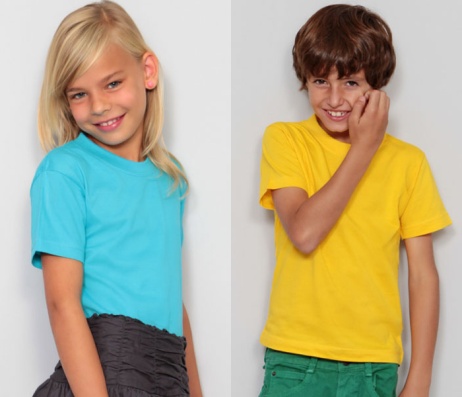 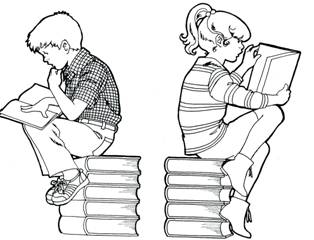 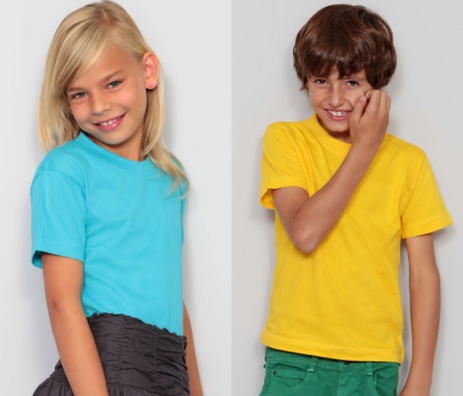    En consecuencia se debe aconsejar a los padres evitar viejos planteamientos conceptuales de tinte dialéctico, especulativo y nominalista, pues es más provechoso caminar por sendas rápidas de convivencia, de ecumenismo y de serenas actitudes críticas ante las ofertas de todo tipo que llegan hasta los rincones más apartados del mundo.   Hay aspectos permanentes en la tarea educadora que no cambiarán nunca por ser radicalmente humanos. Son todos aquellos que aluden a los valores permanentes de la humanidad, como es la virtud, la bondad, la honradez y el orden, o como pueden ser los modos de relacionarse de forma generosa y pacífica y no competitiva y egoísta con los demás.   Pero otros rasgos están sufriendo una acelerada transformación, sin que supongan una pérdida radical. Son los rasgos coyunturales de la sociedad cambiante.     3.  Educación religiosa, exigencia de la cultura    Algo similar se debe aconsejar a las familias en el terreno de la formación religiosa y moral. Una cierta y estéril polémica se extiende en los países occidentales sobre la oportunidad de la formación religiosa en las aulas, ignorando lo que de ingrediente religioso hay en la cultura occidental, y en parte también en la oriental.  Recordando que la mayor parte de las obras de arte (escultura, pintura, literatura, música, poesía) han tenido como motor creador durante siglo el aspecto religioso (devociones, promesas, prácticas, votos,) y que la mayor parte de los monumentos  de las fechas conmemorativas  y de la nomenclatura de personas y de lugares urbanos o regionales, tienen relación con algo relacionado con las creencias religiosas, resulta un vacio empobrecedor el laicismo o secularismo total en los sistemas educativos.   El laicismo y el secularismo son sistemas de pensamiento que propenden a reservar para la familia y la conciencia las creencias religiosas. Y repudian el que en público (fiestas, autoridades, conmemoraciones, calendario, y contenidos académicos) se mantenga silenciosos al respeto.     La educación religiosa, en su dimensión de cultura, no tanto en el de la fe y creencia, debe mantenerse en el contexto escolar como algo necesario, como se puede decir de la moral, la jurídica, la política y la artística. Y conviene distinguir, cuando del tema se trata, entre educación de la fe  y educación religiosa. Significa ello dar a la fe la categoría de oferta, de testimonio,  de tradición, de elección personal y familiar;  y dar a lo religioso sentido de cultura, de historia, de resonancia del pasado y de progreso cultural inmenso.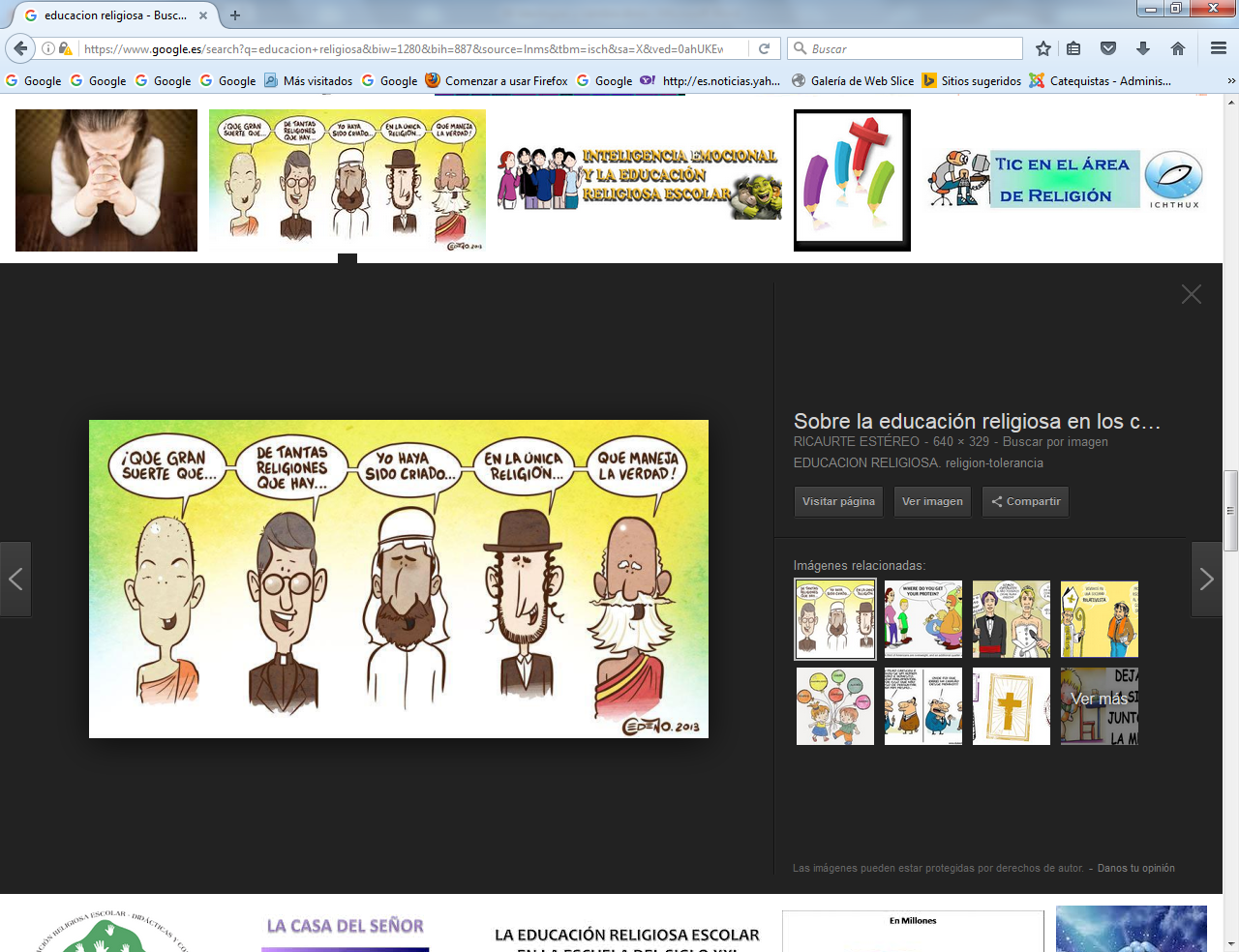 
   No es fácil hacerlo sin tensiones, pero las polémicas y prejuicios doctrinales no facilitan el tránsito. La clarificación de terminologías, tan reclamada en otros tiempos, hoy ceden la primacía a la comprensión, a la fraternidad universal y a la mayor sensibilidad por los sufrimientos ajenos.   Educar al hombre creyente es primero educar al hombre culto. Lo primero exige libertad; lo segundo reclama dignidad. Por eso hay que valorar aspectos parciales como la educación moral, la educación de los valores, la educación para la justicia, la educación sexual, etc. Y pensar que hay otros niveles a los que no todos pueden llegar por decisión ajena y debe quedar en el terreno de las posibilidades desde la libertad. Tales son la educación para la oración, para litúrgica, para la cogida bíblica, para la acogida de los sacramentos.   La carta que sigue define perfectamente la idea de un hombre inteligente que hace un siglo valoraba lo que era para un padre inteligente como èl, la religión en la escuela y en la vida del estudianteCARTA DE UN PADRE SOCIALISTA A SU HIJO SOBRE LA ENSEÑANZA DE LA RELIGIÓN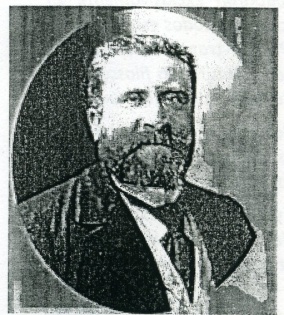        El socialista Jean Jaurès nacido en 1859 en Castres, Francia. Fue diputado por el Partido Obrero  Francés en 1889, manteniéndose como parlamentario hasta  1898. Posteriormente fue elegido también en las elecciones de 1902, 1906, 1910 y 1914. Murió en 1914. En 1904 fundó el  periódico L´Humanité.     En 1905 consigue unir bajo su liderazgo a  los Socialistas franceses, formando la Sección Francesa de la internacional Obrera. Fue precisamente el diario l'Humanité el que publicó esta carta dirigida a su hijo y que ahora repmducimos, Este texto fue citado por Pildain en las Cortes Constituyentes de la ll República Española (Diario de Sesiones  1 marzo 1933).     La carta fue entregada a los taquígrafos de las  Cortes y ha llegado a nosotros a través de Carlos Garda Andoín,  Coordinador nacional de  "CriStianos en el PSOE y se hizo llegar a Miichel Santamarin  antiguo militante de la HOAC de Sestao (Bilbao).Querido hijo·     Me pides un justïicante que te exima de cursar la religión, un poco por tener la gloria de proceder de distinta manera que la mayor parte de tus condíscípulos, y temo que también un poco para parecer digno hüo de un hombre que no tiene convicciones religiosas. Este justificante, querido hüo, no te lo envío, ni te lo enviaré jamás.     No es porque desee que seas clerical, a pesar de que no hay en esto ningun peligro, ni lo hay tampoco en que profeses las creencias que te expondrá el profesor. Cuando tengas la edad suficiente para juzgar, serás completamente libre; pero tengo empeño decidido en que tu instrucción y tu educacion sean completas, no lo serían  sin un estudio serio dela religión.           Te parecerá extraño este lenguaje espués de haber oido tan bellas declaraciones sobre esta cuest/on; son, hijo, declaraciones buenas para  arrastrar a algunos, pero que están en pugna con el más elemental sentido. ¿Cómo seria completa tu instrucción sin un  conocimiento suficiente de las cuestiones religiosas sobre los cuales todo el mundo discute? ¿Quisieras tú, por ignorancia voluntaria, no poder decir una palabra sobre estos asuntos sin exponerte a soltar un disparate?   Dejemos a un lado la política y las discusiones, y veamos lo que se refiere a los conocimientos indispensables que debe tener un hombre de cierta posición. Estudias mitología para comprender la historia y la civilización de los griegos, de los romanos, y ¿qué comprenderlos de la historia de Europa y del mundo entero después de Jesucristo, sin conocer la religión, que cambió la faz del mundo y produjo una nueva civilización?    En el arte ¿qué serán para ti las obras maestras de la Edad Media y de los tiempos modernos si no conoces el motivo que las ha inspirado y las ideas religiosas que ellas contienen? En las letras ¿puedes dejar de conocer no sólo a Bossuet, Fenelón, Lacordaire, De Maistre, Veillot y tantos otros que se ocuparon exclusivamente en cuestiones religiosas, sino también a Corneille, Racine, Hugo, en una palabra a todos estos grandes maestros que debieron al cristianismo sus más bellas inspiraciones? Si se trata de derecho, de filosofía o de moral, ¿puedes ignorar la expresión más clara del Derecho Natural, la filosofía más extendida, la moral más sabia yumás universal? Este es el pensamiento de Jean Jacques Rousseau.Hasta en las ciencias naturales y matemáticas encontrarás la religión: Pascal y Newton eran cristianos fervientes; Ampère era piadoso; Pasteur probaba la existencia de Dios y decía haber recobrado por la ciencia la fe de un bretón; Flammarion se entrega a fantasías teológicas. ¿Querras tú condenarte a saltar páginas en todas tus lecturas y en todos tus estudios? Hay que confesarlo.' la religión está íntimamente unida a todas las manğestaciones de la inteligencia humana; es la base de la civilización y es ponerse fuera del mundo intelectual y condenarse a una manwesta inferioridad el no conocer una ciencia que han estudiado y que poseen en nuestros días tantas inteligencias preclaras. Ya que hablo de educación: ¿para ser un joven bien ducado es preciso conocer y practicar las leyes de la Iglesia? Sólo te diré losiguiente: nada hay que reprochar a los que las practican fielmente, y  con mucha frecuencia hay que  llorar por los que no las toman encuenta. No füándome en la  cortesía, en el simple «savoir viivre», hay que convenir en la necesidad de conocer las   convicciones y los sentimientos de las personas religiosas. Si no el   estamos obligados a imitarlas, debemos, por lo menos, comprenderlos, para poder guardarles el respeto, las consideraciones y la tolerancia que les son debidas. Nadie será jamás delicado, fino, ni siquiera presentable sin nociones religiosas.  Querido hüo: convéncete de lo que te digo; muchos tienen interés en que los demás desconozcan la religión, pero todo el mundo desea conocerla. En cuanto a la libertad de conciencia y otras cosas análogas, eso es vana palabrería que rechazan de consuno los hechos y el sentido común. Muchos anticatólicos conocen, por lo menos medianamente, la religión; otros han recibido educación religiosa; su conducta prueba que han conservado toda su libertad.  Además, no es preciso ser un genio para comprender que sólo son  de verdad  libres de no ser cristianos los que tienen facultad para serlo, pues, en caso contrario, la ignorancia les obliga a la lrreligión. La cosa es muy clara: la libertad exige la facultad de poder obrar en sentido contrario. Te sorprenderá esta carta, pero precisa, hüo mío, que un padre diga siempre la verdad a su hijo. Ningún compromiso podr/'a excusarme de esta obligación.                            Noticias Obreras, n. 1137 (1.11.2004 / 15-11-2004), pág. 40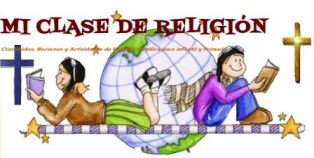 C)  CLAVES PARA ENTENDER MEJOR LA CULTURA   Para entender adecuadamente lo que significa la cultura y las orientaciones que irá tomando en los decenios venideros, no debemos olvidar que la abundancia de población humana provoca incluso desviaciones y formas marginales. Unas veces son voluntarias y plamnificadas por mentes un tanto desvariadas. Y en ocasiones son involuturarias y sus protagonistas apenas perciben el desajuste social que ellas generan. Son formas de organizar la vida personal y la social en busqueda de ruptura con los normales y producen cierta satisfacciones que desde fuera se consideran moribosa, pero desde la adhesion a sus influencias se entendiend como gratificantes y por eslo se permanece en ellas hasta resultar muchos de los que caen en ellos irrecuperables por caminos ordinario de reflexión- Incluso llegan a los umbrales del a delincuiencia social y por ello deben ser tratados penalmente por la sociedad. Afectan a planteamientos políticos, sociales, morales o incluso religiosos: de modo que el número creciente de los adeptos alos diversos estilos de vida constituyen un desafío para la sociedad, sobre todo si no se asumen los comportamientos considerados como normales. Se llegan a situaciones que, si en la intimidad de las personas no son delictivos por cuanto cada uno tiene derecho a ser respetado en sus preferencias vitales, pueden llegar a ser perjudiciales para la colectividad y son de una o de otra manera perseguidas y reprimidas para evitar el contagio de quienes no participan de los criterios quer las suportan y difunden.Entre estos rasgos se pueden citar:    - Los nuevos lenguajes exigen mentes ágiles, abiertas, permeables y creativas para hablar y entender, esto es para conectar con quienes los manejan. Por no hacerlo hay muchos educadores que se sienten bloqueados.      - Los valores culturales que son cambiantes no merecen un desgaste importante de energía. Lo importante es que ello no desaparezcan de golpe para no suscitar vacíos éticos demoledores. Todo educador observador sabe que la cordialidad sustituye hoy a la disciplina, la eficacia desplaza el orden preconcebido, la solidaridad pesa más que la obediencia. Es preciso diferenciar lo tolerable de lo insoportable.      - La precocidad en las reacciones y la intuición van cobrando cierta espectacularidad en las jóvenes generaciones. La confianza con los jóvenes debe ser restablecida sin acritud, en profundidad y concediendo que el aprecio por lo útil y práctico es más fuerte que la utopía, el mito o los ideales encerrados en fórmulas vacías    Pero es preciso para conseguir estos buenos deseos entender lo que hay detrás de movimientos juveniles y sociales en el mundo de hoy y quer se previenen se van a prolongar las formas ern los años venideros. Podemos analizar un poco las diversas carácterísticas que hoy llaman la atención.1.  LOS INTERROGANTES DE LA SUBCULTURA  Los diversos movimientos sociales de marginacion hou cuajan en grupos que surgen en aglomeraciones humanas grandes, en donde la individualización resulta dificil al producirse una perdida de identidad en la masa gigantesca de los habitantes urbanos o de las poblaciones pluriformes, si parte de sus habitantes cultivan actitudes racistas, fanáticas o belicistas.  Los grupos marginales en las sociedades normales de hoy suelen recibir determinados calificativos como bandas delicunentes, okupas de propiedades ajenas, mareas y movimientos de protesta, mafias, pandillas, cuadrillas, huestes, tropas, hordas, turbas, sicarios y muchos nombres más que según estilos constituyen formas de terroristas, de piratas, de ladrones, de proxenetas, de explotadores, de pederastas, de hackers… Son realidades que no deben ignorarse cuando se trata de explorar lo que es la sociedad humana y lo que se podrá encontrar en la poblacion honrada y sometida a normas dlegales de convivencia en los años venideros.  Los habitantes  del planeta “anticulturales” son las formas marginales de pensamiento, de comportamiento y posicionamiento ante la vida y la sociedad. En sí mismo el término es una especie de falacia, pues el conjunto de personas que se marginan de la sociedad representan ordinariamente una vida ajena al cultivo de la persona en cuanto a valores objetivos y radicales del hombre: orden, solidaridad, responsabilidad, trabajo, servicio social, ética, estética y espiritualidad.   Pero es evidente que, en el abanico inmenso de formas subculturales o extraculturales, hay grupos o personas que son capaces de cultivar una forma pacífica de arte creativo, de estética original y de distinta espiritualidad original. Pero son posibles, y a veces molestos, grupos agresivos que perturban la vida social y deben ser reprimidos, si no es posible llegar a recuperarlos para la convivencia positiva. Las subculturas que contaminan la higiene y la salud no pueden exigir derechos, ya que sus actitudes pueden ir contra los derechos de los demás.  El problema antropológico es si esas formas se pueden valorar como culturas diferentes y originales, que deben ser respetadas, como pretenden los ideólogos de la contracultura. Lo único que sí es cierto es que, si la totalidad de los siete mil millones de habitantes del universo se comportaran con esos parámetros de conducta, la vida social sería inviable. Desde luego, el progreso de la humanidad no habría llegado al nivel en el que hoy se halla en medicina, en tecnología, en comunicación, en las mismas artes.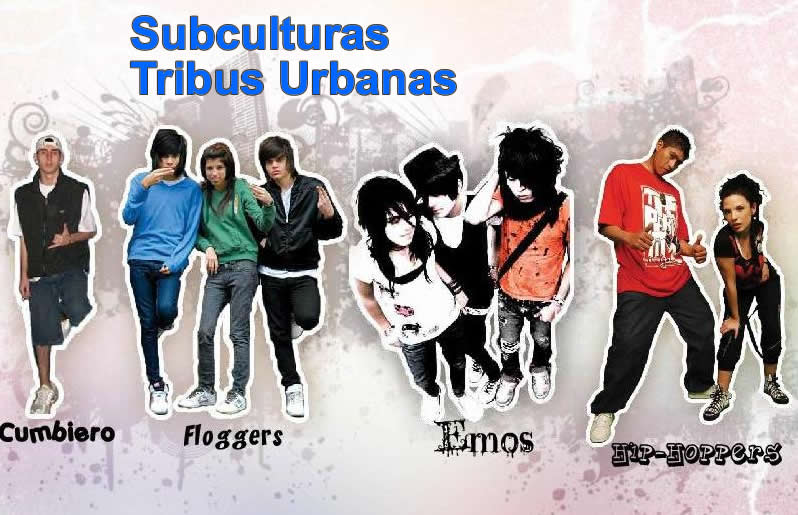     Incluso es honesto confesar en la clave religiosa y cristiana que, con actitudes contraculturales, apenas hubieran sido posible extender las grandes religiones de la tierra. Lo más que habrían nacido serían sectas, supersticiones, ritos fetichistas, brujerías, sortilegios, bahamanismos propios de los más primitivos estadios de la evolución humana.  2. CREENCIAS RELIGIOSAS MARGINALES Creencias religiosas perteencen a las diversas  alternativas religiosas que se han desarrollado desde hace milenios en la especie humana. Algunos racionalistas han considerado el origen de las creencias religiosas en estadios primitivos de maniplación dfel hombre, de forma que los mismos iniciadores de movimientos religiosos serían marginados culturales, que es equivalente a decir manipuladores mediante la siempre de creencias. Es impensable e indigno considerar a Jesús de Nazareth o a las grandes figuras religiosas de la humanidad: Buda, Lato-tse Confucio, Mahoma, como marginados y miembros de grupos contraculturales. Basta analizar el sentido del Evangelio: orden, ley, amor, renuncia, fidelidad, oración, penitencia, etc. para superar la más leve tentación de considerar a Jesús como uno más de los grupos "outsiders" del mundo. Y algo parecido se puede decir de los otros grande libros religiosos Tao-te-king, los Vedas, el Corán,  y otros como corruptores de la humanidad.  Con todo, pera entender el conjunto de otros sistemas religiosos que siempre se han dado en el mundo hay que tener una mente abierta y comprensiva. Todas las religiones formales son buenas, aunque no otdas puedes ser verdaderas y reflejar por igual el misterio del más allá. Pero hay que estimarlas y respetarlas.   Lo que puede resultar ya discutible es que los grupos religiosos que manipulan al hombre, sobre todo al débil por edad, por enfermedad o por circunstancias adversas puedan entrar en el catálogos de los movimientos espirituales. Las sectas se extiendeo hoy por el mundo y son muchos miles en bisca de satisfacciones a veces antinaturales y peligrosas.  Por eso se suelen denominar y clasificar en forma de sectas naturales y sectas destructivas. Las naturales requieren también el máximo respeto, aunque exagenren la fantasia, lña imaginación, el sociabilidad y voluntad. Pero las destructivas , las que buscan rentabilidad económica con promesas falsas de salud o de felicidad, las que tienen contenido sexual y reclaman la adhesión de los jóvenes frágiles por afectividad o por erotismo, masculinos o femeninos, las que se cargan de antimitos como son los grupos espiritistas, diabolistas o incluso satanicos, no son propiamente movimientos espirituales compatibles con la cultura que encesitan los hombres.   No cabe duda de que en los años venideros seguirran proliferando los grupos sectarios, tanto naturales como malevovolos. Será necesartio contar con recursos objetivos de discernimiento y de protección, de modo que todo grupo que perturba la personalidad, que debilita o destruye la familia, la libertad, la dignidad o debe ser al menos conocido y desenmascarado y en lo posible reprimido  Tales son los que promocionan la violencia y el fanatismo, los ocultan sus pretensiones económicasd, lo que se apoyan en supersticiones con frecuencia ridículas, los que solo benefician y lucran a los dirigentes, los que discriminan por raza o por profesión, lo que provocan suicidios o crimenenes diversos tiene que ontrar con feurzas sociales protectoras qwue se enfrenten a ellos.  Criterios identificadores de las sectas    Conviene en la actualidad protegerse de los movimientos religiosos que comienza con palabras dulce cautivando ingenuos creyentes y terminan explotando a los que caen en sus redes-   No se debe olvidar que los miles de sectas que hoy existes en todos los lugares son muy diferentes. En general las Sectas son grupos religiosos cerrados, flexibles, de acción inmediata, con sistemas frágiles de creencias y estímulos afectivos fuertes. De alguna forma reemplazan a los sistemas orgánicos de dogmas y preceptos morales que constituyen las religiones tradicionales y promocionan las iglesias o sociedades religiosas universales.  El término secta tiene cierta connotación peyorativa. Algunos prefieren hablar con términos más ambiguos: "nuevos movimientos religiosos", "nuevos grupos religiosos", "psicogrupos", "comunidades de salvación", "creencias redentoras", etc..   Constituyen un hecho significativo en la cultura moderna,  o en la subcultura, según se mire, debido al debilitamiento de la autoridad en las iglesias tradicionales y a la movilidad cultural del mundo moderno, que tanto depende de los medios de comunicación social.  En 1996 el Parlamento Europeo aprobó una resolución sobre las sectas en Europa. Pedía un estudio de las mismas y la limitación de las actividades de aquellas que resultan destructivas para la personalidad, la libertad y la seguridad de los ciudadanos o de las sociedades naturales, como es la familia o como son los centros de promoción cultural.   Se pedía en ella que "se proceda a un intercambio de información entre los países sobre la organización, métodos de trabajo y comportamiento de estas "comunidades" en cada uno de los Estados miembros; y que se elaboren conclusiones sobre la mejor forma de limitar actividades indeseables que llevan a cabo y sobre las estrategias para clarificar la conciencia de la población". 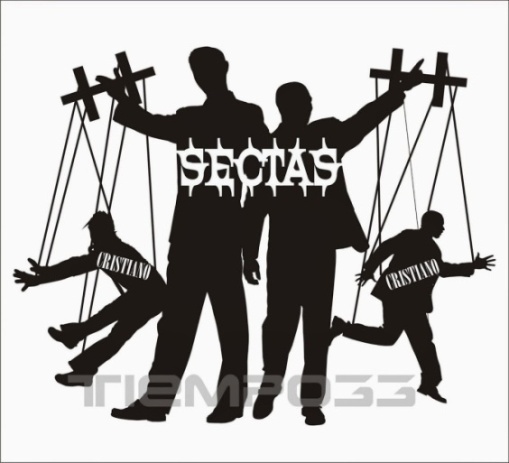 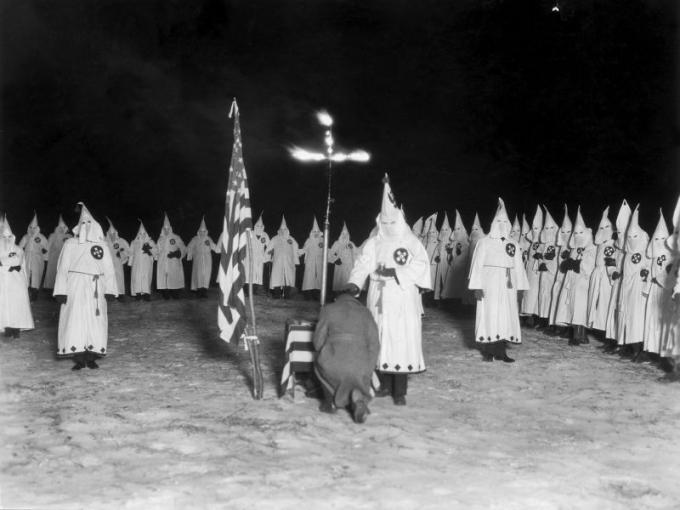 Cómo son y cómo se conocen    Las sectas se presentan con frecuencia como "psicogrupos", comunidades, familias, a veces como nuevas iglesias, más actualizadas y acogedoras que las antiguas. Muchos desconfían por sus actividades ilícitas, inmorales o no naturales que realizan. Es preciso recordar que son de tantos tipos diferentes que van desde promover la muerte (suicidio asistido, toxicomanías, etc) hasta buscar solo la explotación económica por los caminos más audaces, incluido el de la prostitución masculina o femenina.    Abundan las que fomentan la adquisición de las pertenencias de los adeptos, las que se marginan de las leyes, las que obstaculizan el contacto con la familia, las que cometen otros abusos con los eslabones más débiles de la sociedad: niños, adolescentes problemáticos, mujeres maltratadas, enfermos, emigrantes...   Jurídicamente la "secta" no existe en la mayor parte de los países con bases legales y reconocimiento legal, pues en los civilizados hay siempre libertad de creencias, de expresión y de asociación. Por eso muchos sociólogos, políticos y pedagogos rechazan el término "secta", y prefieren eufemismos.   Socialmente las sectas se han multiplicado y en todos los países, preferentemente en el segmento de la población joven. La razón de su fuerza proselitista se halla en la habilidad persuasiva de sus dinámicas cautivadoras y en su empeño por captar adeptos que atraviesen personales situaciones conflictivas. Buscan gentes con necesidades y aspiraciones no satisfechas en la sociedad y preferentemente en las iglesias: desengañados, inseguros, desasosegados. Y emplean con ellos, una vez reclutados técnicas de educación hábiles, originales y cautivadoras.    Se puede dar una valoración variada de esta estrategia, pero de hecho es así. Bajo pretexto de religión, sus dirigentes se dedican a actividades turbias y distorsionan valores e ideas tradicionales: la convivencia, la dependencia familiar, el trabajo, la solidaridad, la protección de débiles, la propiedad individual o las ideas propias.   El respeto de la libertad religiosa, que es básico en los derechos humanos, no puede conducirse a los adeptos a la tolerancia, sobre todo en grupos que generan actitudes de desprecio a la vida, fomentando suicidios colectivos, a los que buscan la explotación económica absorbiendo las propiedades personales y creando un incomprensible enriquecimiento de líderes manipuladores, a quienes estimula el consumo de estupefacientes y tóxicos para crear dependencias interesadas, a los que  estimulan el abandono de sistemas personales de promoción profesional para ponerse a disposición rentable de la pretendida comunidad religiosa, etc.   La línea que separa la creencia religiosa sana y la actitud mental destructiva es lo que debe diferenciar las opciones tolerables y dignas de respeto de las situaciones intolerables de explotación espiritual y material. Variedad de sectas y cuantificación del movimiento   Al final del siglo XX se calculaban unas 12.000 sectas en el mundo de las más variadas formas y alcances. La clasificación resulta difícil, ya que un rasgo típico de la secta es el secretismo, la flexibilidad y la movilidad: surgen y desaparecen con rapidez, cambian de nombre y de mensaje casi de continuo, muestran inestabilidad en la organización y hay variación continua de dirigentes y de adeptos.    Sin embargo hay líneas de acción que son comunes a la mayor parte de ellas y se perpetúan: intento de ofrecer respuestas y soluciones a los problemas personales, versiones parciales o simplificadas de las verdades y de los valores tradicionales, oferta de una teología pragmática de uso fácil, presentación triunfante del porvenir, sincretismo teológico.   Todas ellas gustan hablar de visión nueva y alegre de la vida: "nueva revelación", "nueva verdad" que reemplace la "vieja verdad", llamamiento a la superioridad moral, acceso fácil a "elementos sobrenaturales" gratificantes: glosolalia, trances, médiums, profecías, etc.   A pesar de esto sí se puede intentar una global clasificación, en función de variables como la extensión, el origen, y los efectos en las personas. Con esos criterios se las clasifica en sociales o abiertas y secretas o restrictivas. Las hay anodinas y otras son  destructivas   Por la extensión hay sectas universales o muy generalizadas, que se extienden por muchos países. Se acercan a la estructura de las iglesias o religiones mundiales: Testigos e Jehová, Mormones, Cuáqueros... Es dudoso que se las pueda denominar "sectas".    Y hay otras muy locales, que giran en torno de denominaciones atractivas, y se anuncian y difunden fugazmente al estilo de los productos comerciales. Surgen, se aprovechan y desaparecen continuamente.   Las primeras suelen ser derivaciones de Iglesias estables o sistemas religiosos consolidados: cristianismo, islamismo, budismo, hinduismo, taoísmo. Las segundas son más inalcanzables para su análisis, pues son ocurrencias de líderes carismáticos e iluminados, normalmente astutos y muy explotadores, que acogen adeptos en su entorno, por regla general los explotan un tiempo con estímulos muy sensoriales (sexo, toxicomanías, economías restringidas, etc.) y desaparecen rápidamente.   Por el origen, las hay orientales, que ejercen cierto atractivo exótico en personas de cultura occidental; las hay norteamericanas, con un sin fin de formas, intereses y localización geográfica desde el siglo XVIII en que se iniciaron; y las hay europeas, que son pocas en número, pero más organizadas en doctrinas o postulados. También las hay africanas, australianas, asiáticas y del Pacífico sur.    Por los efectos se suelen clasificar en destructivas e intolerables. Las primeras son peligrosas y objeto antes o después de persecución judicial, policial, social. Van desde las que atacan de forma frontal a instituciones como el Estado o la familia, al modo como lo hacen las diabólicas o satánicas, hasta las que destruyen los sistemas productivos del trabajo, de la vida o del natural ejercicio de la sexualidad.  Entre las no destructivas las hay mercantiles, naturalistas, relajantes y hasta diversivas o lúdicas.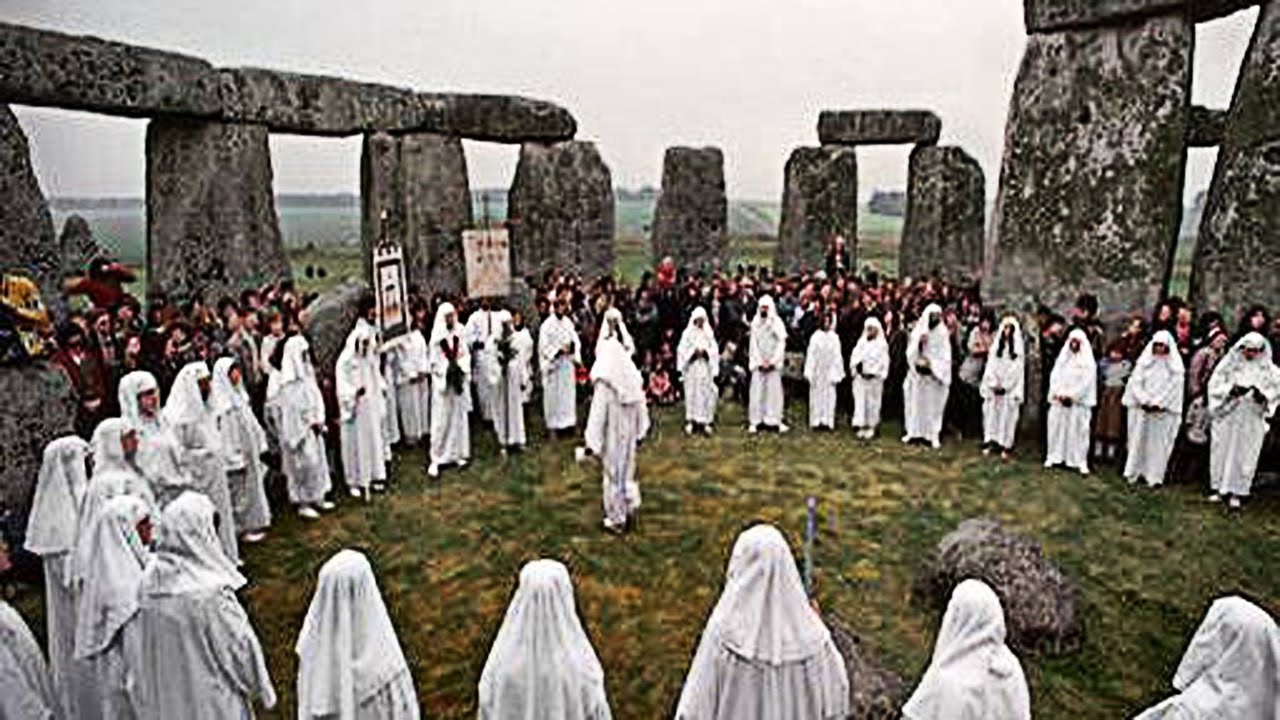  Actitud ante las sectas  La sociedad debe protegerse contra las actividades nocivas para sus miembros, aunque hoy existe cierto consenso para fomentar la tolerancia y el respeto a las elecciones personales. Sobre todo son las familias las que deben proteger a sus niños y adolescentes; y son los centros escolares y grupos culturales los deben informar, aclaras y desenmascarar los movimientos perjudiciales.   En la medida en que una secta produce desajuste en las personas (en su felicidad, seguridad, convivencia, salud, vida, etc.) o en las relaciones sociales (familiares, laborales, culturales) es perjudicial y debe ser reprimida por la sociedad y por la autoridad, como legítima defensa de factores patógenos colectivos.      Así se hace con el terrorismo, la xenofobia y el racismo, las toxicomanías, los totalitarismos. Lo difícil para el legislador y para el gobernante será armonizar el respeto a la libre opción de las personas y la promoción del bien común.   Una secta, como la de Testigos de Jehová, que no permite la transfusión de sangre y tolera la muerte de un ser querido por un prejuicio convertido en dogma, no tiene una cabida en la civilización moderna. El derecho del enfermo a la vida es superior al de los padres o allegados a sus opiniones religiosas.  Algunas sectas, como la Iglesia Universal del Reino de Dios, nacida en Brasil, adquieren fugaces resonancias sociales. Pero se autodestruyen por su mismo afán opresivo. Basta que se informe de sus cuentas bancarias en público y el ritmo de vida de sus dirigentes, dueño de cadenas TV, emisoras de radio, compañías aéreas o formas económicas sospechosas   Es importante que exista suficiente información en cualquier sociedad sobre las sectas que actúan en una nación o región, no por el neutro afán de persecución diferenciadas, sino porque la transparencia en las sociedades religiosas, incluso más que en los partidos políticos o en las empresas mercantiles de referencia social, es condición de libertad ciudadana.   Agresiones especiales   Con todo es preciso reconocer y denunciar que en algunos lugares puede haber causas de promoción y pertenencias más concretas, teledirigidas y manipuladoras. Tal ha sido el movimiento sectario en América latina.    Han existido reforzamientos interesados por parte de poderes fácticos foráneos ante el movimiento en favor de la justicia, concentrado en reacciones al estilo del movimiento de la teología de la liberación. Sus promotores, tanto lo "teólogos independientes" como las líneas directivas de las Asambleas Episcopales de Medellín y Puebla, despertaron intensa actitud crítica contra las empresas multinacionales ajenas a la propia cultura, explotadoras de las materias primas y de las riquezas naturales y portadoras de ofertas culturales inhibidoras de la identidad de los pueblos latinoamericanos y sus ascendencias culturales europeas.   Existieron intentos de debilitar a la Iglesia Católica, mayoritaria en el Continente, para amortiguar las actitudes críticas de los intelectuales y líderes católicos suramericanos. Con la alianza de las Iglesias protestantes, que pasaron desde 50.000 adeptos a 70 millones sólo en el siglo XX, se intentó desmenuzar las tradiciones y la piedad popular, sobre todo en poblaciones rurales e indígenas.   En Africa, las sectas contaron con el apoyo de una sociología inhibidora, predicadora de resignación, defensora de los fuertes, promovida por los países europeos, antes del movimiento independentista posterior a la segunda guerra mundial. Multitud de movimientos animistas y grupos étnicos se convirtieron en sectas religiosas, fomentando el animismo, los ritos mágicos, los floklores teñidos de creencia (superstición) más que de actitudes festivas (arte, música y baile).  En el último cuarto del siglo XX se iniciaron diversas sectas arrolladoras en Asia (China, Japón, Corea, India) cuya influencia traspasó el ámbito oriental y pasó al mundo de los "blancos" por medio de la inmigración.     Especial referencia sectaria, pues tal es, merece el movimiento del fanatismo religioso mahometano, teñido de terrorismo sangriento y de efervescencia irracional con soflamas para la "yihad" de los tiempos pasados.    Cultura juvenil y atención preferente ante las sectas   Los jóvenes, sobre todo adolescentes, por tener menos formalizada su vida, estabilizado su pensamiento, personalizada su afectividad, fortalecida su fe religiosa, son los más propensos a caen en las redes de las sectas. Son verdaderamente víctimas. Es esencial la información y la educación suficiente para que superar esos riesgos en los años en que se organiza la escala de valores. Pero es importante fortalecer previniendo y prevenir aclarando.   Existe una gran necesidad de información, teniendo encuentro las aportaciones de los medios de comunicación y de los organismos adecuados. Es importante para los jóvenes, pero también para los padres y los mismos educadores. Es esencial que los medios de comunicación informen de los datos objetivos y cómo, detrás de cierto número de declaraciones que pueden parecer generosas, se ocultan riesgos graves. La información debe ser hecha en base a acontecimientos y datos, no por impresiones preconcebidas.   La libertad es un ideal hermoso y debe ser respetada. Pero la manipulación de las inteligencias y de la convivencia existe sin duda y se impone gran vigilancia, mucha información, muchos esfuerzos, espíritu crítico, sobre todo por parte de los educadores. Más allá de este aspecto educativo existe todo el aspecto de la acogida para aquéllos que intentan con dificultad escapar a ese tipo de situación. En nombre de la libertad no se puede abandonar a personas frágiles a caer en la manipulación de la conciencia y  en la explotación de diverso tipo.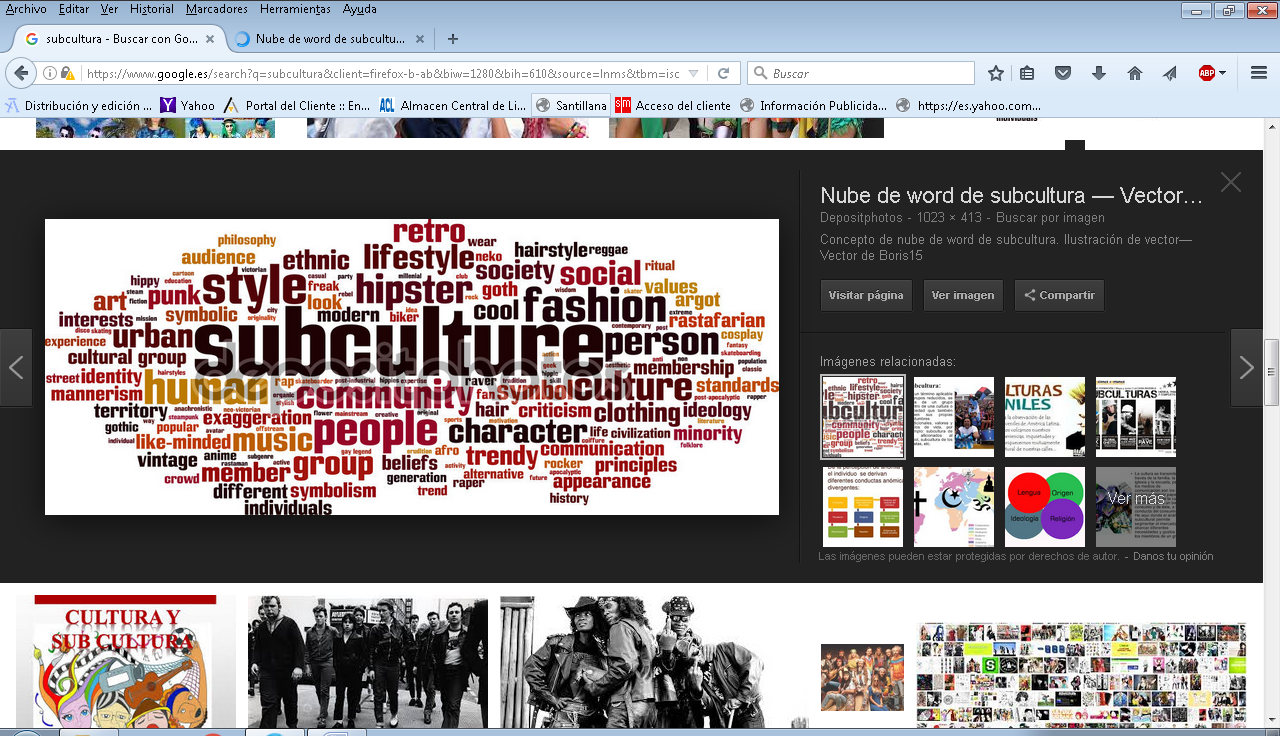 3º Educación ecuménicaEs la tendencia o actitud eclesial de los creyentes que tratan de abrirse a las demás confesiones cristiana o no con acogida y comprensión, con fraterna solidaridad y el máximo respeto. Estrictamente no es sólo actitud pasiva de comprensión. Es movimiento de confluencia de doctrinas, de cultos, de promoción de valores y de apertura de relaciones interreligiosas.   La Iglesia católica ha variado a lo largo del siglo XX muchas de sus consignas anteriores, más dialécticas, apologéticas y agresivas. Desde Juan XXIII sobre todo, ha asumido posturas tolerantes sin ser indiferentes, comprensivas sin ser irenistas, dialogantes sin ser vacilantes. E invita a buscar caminos de diálogo y comprensión de las otras ideas religiosas, incluso en aquellos campos que afectan a su doctrina tradicional: autoridad del Papa, justificación, ritos sacramentales.  Explora hoy con afición qué rasgos del mensaje que ella ha recibido pertenecen a la revelación y debe ofrecer a todos los hombres y cuáles son los aspectos que dependen más de la tradición y de los lenguajes de cada cultura o de cada tiempo.Por eso el diálogo ecuménico regresa continuamente a la doctrina de los Concilios antiguos, que suele ser acogida sin reticencias por los grupos ortodoxos de oriente, los evangélicos y protestantes de la Edad Moderna y por los anglicanos.  Los cristianos católicos, sobre todo desde el Concilio Vaticano II, con sus dos documentos sobre el diálogo interreligioso (Decreto "Unitatis redintegratio" sobre el Ecumenismo y Declaración "Nostrae aetate" sobre las relaciones con la confesiones no cristianas), ha reavivado los deseos de llegar a la unión de los seguidores de Jesús y aumentar las posibilidades de convivencia religiosa. De manera especial el análisis clarividente que formuló en la constitución pastoral Gaudium et Spes abrió camino admirables para adaptarse a la realidad del mundo nuevo que nace en el siglo XX (Concilio de 1962 a 1965) y  va a continuar en el XXI
   Pero se ha hecho más consciente de la actitud de Jesús, más eficaz para ganar adeptos que la agresividad de otros tiempos. Los diversos grupos religiosos han reaccionado de manera muy diferente, desde la disponibilidad de diversos grupos ortodoxos abiertos en el Oriente medio hasta la agresividad de los cerrados de Grecia y Rusia, desde la clausura de los integristas mahometanos con su proverbial fanatismo hasta la tolerancia benévola del budismo o del lamaísmo; desde la clausura del judío ortodoxo hasta la indiferencia de grupos anglicanos y evangélicos (protestantes). Con todo es preciso reconocer que, en general, la condescendencia religiosa y la comprensión de las demás confesiones han ganado terreno y prácticamente el proselitismo agresivo, la rivalidad litúrgica o las polémicas doctrinales han sido reemplazadas por aires nuevos de acercamiento y tolerancia.Hoy no se puede educar en actitudes defensivas y polémicas, sino con disposiciones flexibles y dialogales. La cultura moderna lo exige. Pero ello no quiere decir que sea fácil el tratamiento de determinadas situaciones. Los elementos conflictivos que más dejan perplejos a los ecumenistas son el cómo lograr la armonía entre proselitismo cerrado y evangelización abierta, entre respeto virtuoso y egoísta indiferencia, entre conciencia y verdad. 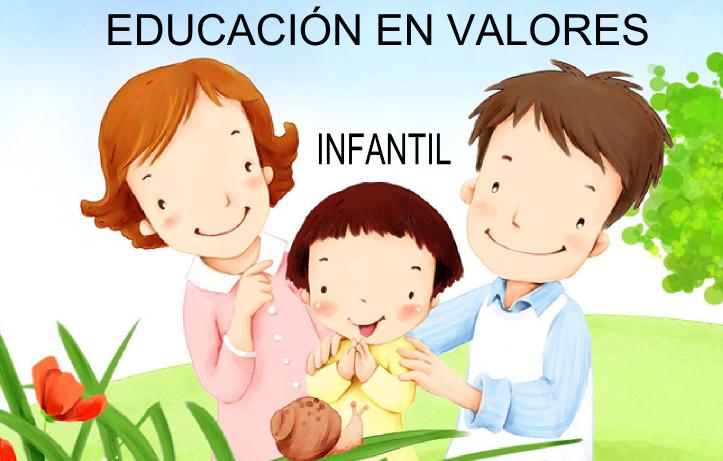 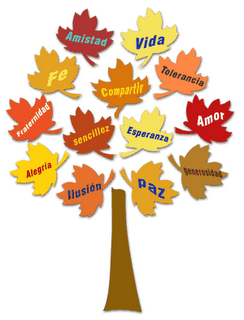   4.  Educación axiológica ante todo    En los movimientos culturales desde finales del siglo XX se intensificó la necesidad de superar el racionalismo y el empirismo  tradicional, ya que todo el siglo XVIII (de la Ilustración) y todo el XIX (socialismos utópico y científico)) estuvieron centrados en la herencia del empirismo sajón y del racionalismo cartesiano. La evolución tendió al tecnicismo de los nuevos medios de comunicación social y al axiologismo que, como alternativa, se promovió para suavizar el poder arrollador de las máquinas y de los artilugios técnicos de la comunicación.      El afán reciente ha estado situado en la promoción de los valores y en el modo de hacerlos compatibles con los cauces ofrecidos por la tecnología de la comunicación.   Sería difícil trazar un mapa correcto de los valores que todos consideran imprescindibles para hacer a los hombres del siglo XXI bien formados, muy seguros en sus vidas y abiertos en las relaciones interpersonales.    Un mapa de esos valores, o una lista flexible si hablamos con más coherencia, pueden recoger, explicar o aludir a los valores culturales siguientes:     - El amor y la amistad. Son la capacidad de orientarnos hacia los hombres para hacer el bien y evitar el mal, abriendo el camino a la proyección,  a la afectividad, a la comprensión, al respeto, a la tolerancia y abnegación.     - La paz que tantas veces nos resulta ideal para la vida y se rompe por la violencia, por la amenaza de guerra o por los atentados de los terroristas extendidos por el mundo en busca de poder y de venganza.    - La salud y la seguridad de vida en lo personal y en lo familiar, de modo que las personas queden tranquilas respeto a los riesgos naturales, tanto corporales como psicológicos en el ámbito personal o en el familiar.  - El progreso y la prosperidad, junto al afán de mejorar los recursos y de asegurar las necesidades naturales, tanto individuales como colectivas.
     - La solidaridad y la bondad en la convivencia con amigos y enemigos, sobre todo en los grupos masivos en se mueven las poblaciones numerosas  que la demografía actual origina en las ciudades y en la mayor parte de los países.
         - La Felicidad y la realización como personas, según los objetivos de la vida personal y de la garantía de vida y de convivencia.
     - La Justicia y el respeto al prójimo, que nos abre a lo espiritual sin dejar lo terrenal, al tiempo que nos autoriza a exigir al mismo trato para cada uno de nosotros, tanto a nivel personal como familiar.     - La Libertad y la responsabilidad en las propias acciones y en las ajenas, que son la fuente de energía para desarrollarse como ser humanos equilibrado y social.   -  La cultura, la instrucción, la experiencia, que son las dosisinformativas que permiten la vida en un ambiente o en diversidad de situaciones   -  El trabajo, y la profesión, que sitúan al hombre en su entorno para poder convertirse en agente de desarrollo, de autonomía y de convivencia en la sociedad a la que se pertenece    Estos diez conceptos o valores se pueden desarrollar en multitud de otros modelos de riquezas de todo tipo. Interesante es la clasificación axiológica que formularon algunos de los sociiólogos expertos en valores humanos, como es el caso de Max Scheler que desarrolló en su obra “Etica de los valores” una de las clasificación más difundidas    Es educar al hombre para que sepa situarse con libertad ante las diversas ofertas de valores que recibe en la vida. Importa mucho superar los ideales insuficientes, y a veces miserables, con los que nos encontramos en nuestro camino por la vida.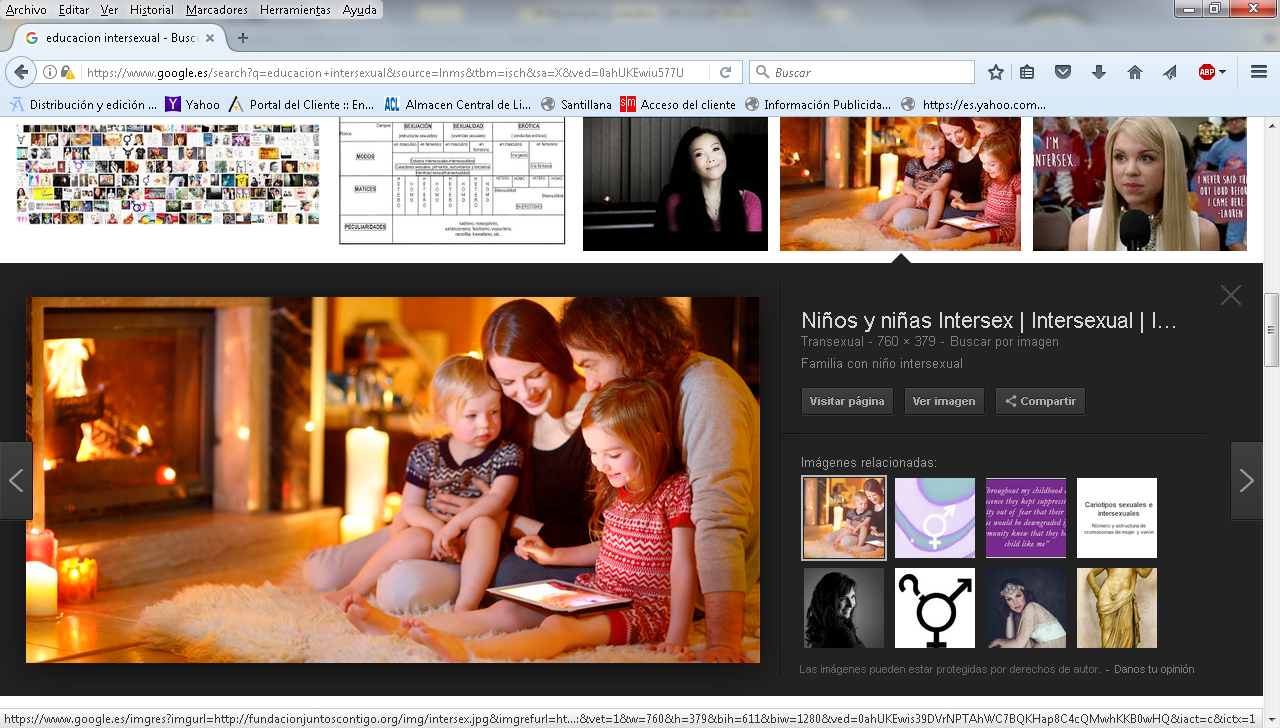 Existen múltiples formas de clasificación de los valores    Es condición de una buena educación axiológica enseñar a mirar y juzgar las diversas actitudes con las que no podemos encontrar.    - Hay quien cree haber nacido para gozar y aprovecharse de las cosas sólo como instrumentos de placer. Es el hedonismo, para quien el único valor es el deleite y el bienestar.
     - Son muchos los que buscan la utilidad y la rentabilidad inmediata y sólo valoran lo que sirve para algo concreto, al margen de cualquier ideal o proyecto utópico de servicio. Son los pragmatistas y los utilitaristas.
       - Nos encontramos con personas que sólo se miran a sí y están poco disponibles para los demás. Son los egoístas que se limitan a buscar sus particulares intereses y sitúan en el yo el centro de todo valor.
      - No es raro rozarse en la vida con materialistas y biologistas, que sólo aprecian el valor de la materia. A veces, ascienden al valor de la belleza, de la vida o de la convivencia, pero no son capaces de mirar algo más que las hermosas leyes de la naturaleza.  Y no dejan de aparecer en ocasiones los pesimistas y fatalistas, los cuales se consideran víctimas del destino y de las fuerzas ciegas del mal y del error.  Max Scheler (1874-1928) fue el primero que formuló una axiología directiva para educar en valores en sus libro "Etica", en 1941, en donde los clasificaba en materiales, afectivos, vitales, intelectuales y espirituales. Los espirituales, tanto los éticos, los estéticos como los trascendentes, son los más elevados para el hombre y los que definen su situación y su capacidad religiosa y superior.   Y  Luis Lavelle (1835-1951) fue más práctico en su "Tratado de los valores", de 1955, en donde los ordenaba en tres niveles: corporales, ultracorporales y supracorporales o trascendentes; y los tres niveles en dos tipo: objetivos y subjetivos. Daba así seis grandes campos de naturaleza desigual:
     - Los económicos, corporales objetivos, como la comida, la vivienda y el vestido.
     - Los afectivos, corporales subjetivos, como los intereses, atractivos y gustos.
     - Los intelectuales, son ultracorporales objetivos, como la ciencia, la cultura o la información.
     - Los estéticos, ultracorporales subjetivos, como la belleza, la elegancia, la armonía y el orden.
     - Los morales, supracorporales y objetivos, como la justicia y el honor.
     - Los religiosos, supracorporales y subjetivos, como la fe, la oración, la esperanza, el amor.      Cualquier de ellos puede convertirse en un motivo de mejora para la educación profunda de las personas. Uun torrente de ellos multilica en la mente el afan de educar y de vivir conforme a aquellos que nos hace más humanso.      Basta leer terminocom como amistad y sociabildiad, fama y poder, influencias y honor, riquezas y recursos, belleza y estética, familia y parentela, liderazgo y servicio, ciencia y  mil términos más para entender que los valores son ideales que se puede lograr en alta cantidad y calidad y se puede menospreciar en simples cualidades intrascendentes, cuyo significado en la vida solo se entiende cuando hay ausencia de alguno de ellos o cuando se produce su conceptos contrario, al que también se puede denominar antivalor.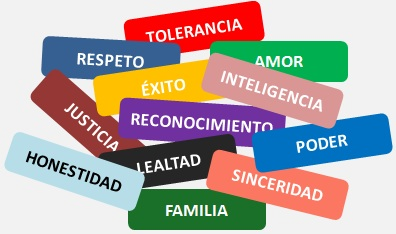    5. Necesidad de la educación sexual   La educación sexual es una necesidad del hombre: del varón y de la mujer. Como hombre debe ser educado en la sexualidad y armonizar la doble dimensión del control y del ejercicio, de la contenencia convertida en virtud de castidad; y del ejercicio, convertido en fecundidad y expresión del amor y de la satisfacción emotiva y sensorial, según  la situación de cada persona.
    No basta la educación sexual en forma de instrucción biológica  e higiénica. Se precisa la dimensión de la fortaleza, de la responsabilidad en actos y en el orden de la razón y de la conveniencia natural.    En el nivel humano y en el orden natural es decisivo educar la feminidad y la virilidad. Y es tan importante como la educación en otros campos: la justicia, la paz, el trabajo, la sociabilidad, etc. Con todo, la razón nos dice que hay algo en la sexualidad que requiere singular atención.
   Las demás virtudes quedan de alguna manera en la persona. Si fallan es la persona y sólo ella la que se perjudica. Sin embargo, la sexualidad está hecha para asegurar la reproducción humana y detrás de ella están los nuevos seres que surgen de su ejercicio.   Hay, pues, una dimensión de trascendencia humana, de responsabilidad, de futuro, que otras virtudes no poseen en el mismo grado. Requiere una atención singular.  Terrenos educativos.  La educación sexual requiere atención primero en el terreno instructivo. Es lo que solemos definir como "información sexual" que toda persona debe poseer por motivos sociales, morales y hasta sanitarios. Pero la sexualidad no sólo es genitalidad. Por eso hay que informar e instruir en los aspectos afectivos, morales, convivenciales. Hay que llegar a presentar y valorar lo que representa de equilibrio afectivo, de conciencia de dignidad, de influencia en la convivencia.
   Y hay que abrir a la persona en lo humano, tratando de llegar a la educación integral y hasta espiritual; y, en lo cristiano, hay que aspirar al descubrimiento del plan de Dios y de su palabra eterna.      a. Información sexual.   Desde los primeros años de la vida se adquiere "experiencialmente" instrucción sexual, más o menos como acontece en los demás aspectos: por los hechos ambientales o personales, por las transformaciones del propio cuerpo, por las observaciones, lenguajes, datos que se reciben, por los estudios escolares biológicos y sociológicos, etc.
   En la vida moderna juegan papel decisivo los medios de comunicación social, con sus capacidades expresivas: noticias de prensa, ilustraciones, escenas, filmes, reportajes.
   El hombre adquiere su instrucción en la vida cotidiana. Pero, como pasa en geografía y en matemáticas, necesita cierta sistematización, orden y corrección en los datos, para que ellos no sean incompletos, desproporcionados, incluso falsos.  La instrucción se sitúa, como en un punto de partida, en la claridad de la conciencia y de la inteligencia. Pero no se debe reducir a sólo los aspectos biológicos, afectivos o sociales. Debe afectar también a las dimensiones morales y sobrenaturales. Es tanto más necesaria y obligatoria cuanto la ignorancia conduce a desviaciones y perturbaciones personales y colectivas. La ignorancia origina desórdenes, vicio, rusticidad.
    De forma natural se debe acompañar al niño y al joven que crecen en este terreno, con sugerencias y respuestas concretas a sus interrogantes y, sobre todo, con diseños hábiles instructivos que compensen las deficiencias de los aprendizajes vulgares o de las manipulaciones a las que puede ser sometido el hombre, tanto el varón como la mujer.
   De forma especial se deben prevenir las "aberraciones", que son datos exagerados desde la  perspectiva real, y que tanto suscitan los medios de comunicación, ávidos de beneficios mercantiles asociados al sexo.
    El hogar familiar, la escuela, los grupos de pertenencia, la catequesis parroquial, son los lugares en que se hace posible la aclaración sexual correcta, oportuna y adaptada a cada persona.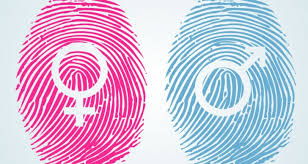      b.  Formación más que instrucción    Es superior a la simple instrucción. Es más importante, por cuanto tiene objetivos y abarca dimensiones mejores que la simple información. Se suele denominar "educación en el amor", aunque la expresión no es del todo feliz, pues implica ciertas connotaciones limitantes en la mayor parte de los ambientes.
   Educarse en este terreno: criterios, valores, actitudes, sentimientos, opciones, etc., es un deber de toda persona libre, sobre todo en los períodos juveniles, en los que puede despertarse a veces el erotismo empobrecedor, si el sujeto se obsesiona por las transformaciones sexuales de su cuerpo, o también si se adopta formas excesivamente intimistas, poéticas, utópicas y románticas.
    Son muy importantes los criterios y los valores correctos, sobre todo si ayudan a situar positivamente la vida sexual personal y a valorar con respeto y sentido ético la ajena.   Es evidente que los buenos criterios no surgen en la mente por generación espontánea. Se precisan ayudas externas que orienten adecuadamente. Desde luego, estos criterios rectos no vendrán de quienes no vean en la sexualidad nada más que la dimensión fisiológica.
      c) En forma de comunicación     La comunicación implica el trato natural y social con el otro sexo. Se logra en la familia en la que hay hermanos y hermanas y en los ámbitos escolares o sociales en los que hay compañeros y compañeras.  La correcta educación de la sexualidad no se logra con la represión, en la soledad o desde utópicos idealismos y románticos ensueños. Es un rasgo que reclama encuentros intersexuales graduados y desarrollados en el orden y bajo el amparo de ideales nobles.  Son necesarias las oportunidades de descubrir, apreciar y respetar a las personas del otro sexo, con las que se establecen relaciones de cercanía. La vieja costumbre de mirar al otro sexo como un peligro, y no como un complemento, provoca traumas e inhibiciones.     También es conveniente recordar que la educación sexual requiere el reparto de funciones entre los diversos espacios educativos en los que se configura la personalidad del hombre.   En familia. La familia, por naturaleza, es la primera plataforma de educación sexual, lo cual no quiere decir que lo sea siempre de la instrucción en este terreno.
   En los primeros años los padres son los naturales depositarios de las curiosidades sexuales y de las preguntas. Su disposición debe estar abierta a respuestas cómodas, prontas y fáciles.  A medida que el niño crece, sus fuentes informativas y formativas se diversifican.   Cuando llega la edad de la preadolescencia, la hipersensibilidad de chicos y chicas bloquea el protagonismo paterno por regla general y se orienta la satisfacción de la curiosidad hacia otros manantiales informativos más cómodos.
   No quiere ello decir que no tenga entonces la familia ya misión que cumplir al respecto. El cultivo del clima de confianza, el ejemplo del amor sincero entre los esposos, la generosa disponibilidad de los hermanos y hermanas mayores para dar buenos ejemplos, la información indirecta con libros disponibles, el control prudente de los medios de información como la televisión o las tecnologías de la comunicación libre, como internet, son recursos que presagian una orientación correcta en este importante terreno educativo
   Nunca los padres deben inhibirse y ceder sus derechos y responsabilidades a los compañeros y amigos de los hijos o a elementos nocivos que pueden abundar en determinados ambientes.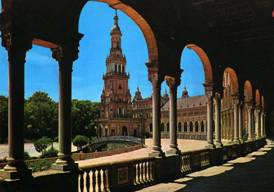 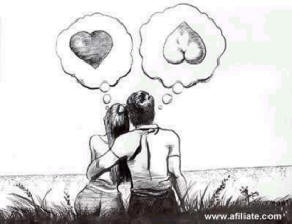  En la escuela   Del mismo modo, la escuela tiene una misión informativa y educativa de indiscutible valor. La tiene en temas importantes como la justicia, la paz, la laboriosidad y la sociabilidad y debe reclamarla en la sexualidad.
   Una buena escuela cuida con esmero sus planes y estilos en lo que a educación sexual se refiere. Afecta a los aspectos más técnicos, como son los orgánicos y los sociológicos.    Pero también a la promoción de los valores y de los ideales cristianos, sobre todo si ofrece esta perspectiva confesional a la familia que la demanda. Y cuando las relaciones entre educandos y educadores son fluidas y excelentes, las orientaciones sexuales, tanto para los grupos como para las personas, con las aclaraciones a los interrogantes que van surgiendo en la tarea cotidiana, son oportunas y claras.
   Quien se inhibe en esta misión formadora por prejuicios integristas o quien la abandona por indiferencia, timidez o parsimonia hace un mal servicio a las personas que se educan en su seno. 
   Desde luego una escuela que cultiva el amor a la naturaleza empieza por formar bien al alumno en todo lo que a su cuerpo se refiere: higiene, prevención, alimentación, desarrollo, sexualidad. No puede omitir este deber ni debe exagerar las formas y los programas al respecto. 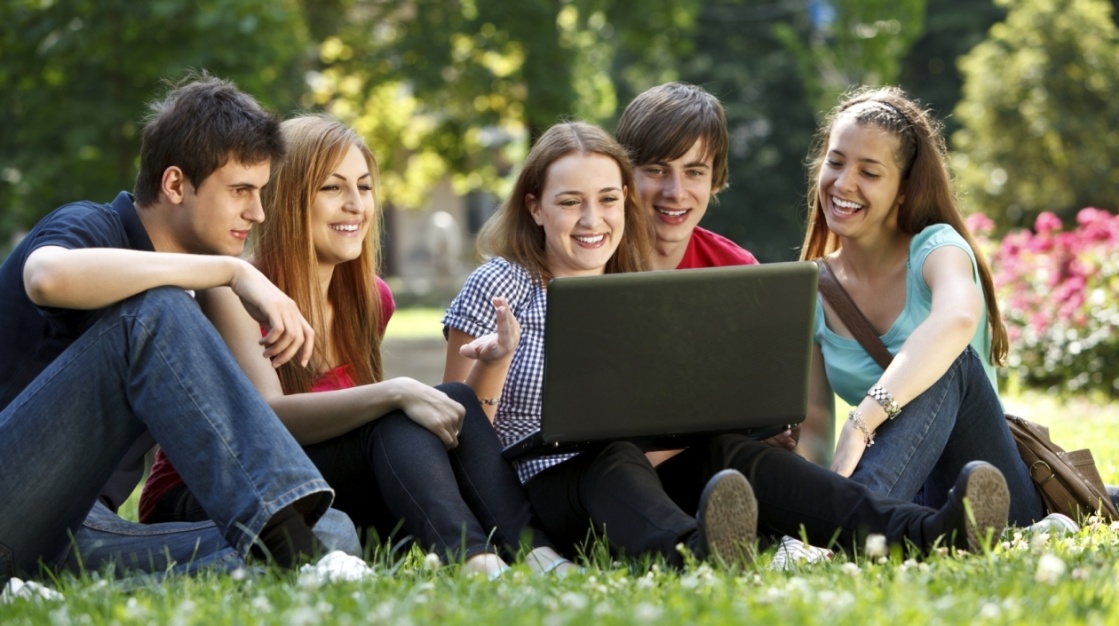 CONSIGNAS PARA PADRES Y EDUCADORES    1  Los padres y los educadores deben asumir que, en los tiempos presentes y en los venideros, también los alumnos y los hijos se hacen sensibles a la igualdad y a la dignidad que es tónica cultura en la sociedad. Toda la sociedad se hace cada vez más consciente de los derechos humanos y por lo tanto se hace especialmente sensible a la justicia.   Hay que ser pues delicado en el trato de los miembros de cada grupo, de los hijos en la familia, de los alumnos en el aula. La igualdad es una tónica de la cultura moderna, por lo que el trato diferencia por sexos, por niveles económicos o por capacidades mentales exige habilidad, reflexión y acogida.   2, En ese ámbito se debe dar la igualdad de trato con los sexos. Tanto en el hogar como en la vida escolar el trato igualitario es importante: entre razas, entre creencias y entre sexos  Con todo, tanto padres como educadores debe ser conscientes que en determinados momentos evolutivos, entre los 9 y los 13 años, las chicas tienen un proceso más rápido de crecimientos corporal y de madurez psicológica, mientras que los niños son más lentos, por lo tanto más infantiles en el trato con los de su edad.     Educadores y padres deben tratar de actuar con igualdad a las personas de cada sexo, aunque deben hacerse conscientes de  las diferencias y atenciones a cada sexos.    Y deben ser conscientes de que al llegar a las 14 a 16,  el sexo masculino se acelera para llegar a la igualdad madurativa (lenguaje, actividad, intereses, relaciones)  hacia los 16.  3.  La autoridad de padres y de educadores debe ser presentada, ejercida y reconocida con delicadeza, pero con responsabilidad. Hay que tener cuidado con actitudes excesivamente impositivas (jerárquicas) como en las formas exageradamente democráticas, que se convierten falsamente en demagógicas. La autoridad se impone con la confianza, la cordialidad y  con  la responsabilidad. Insistir en la igualdad es bueno, igual que en la libertad y en la responsabilidad. Pero la democracia termina cuando, en las cosas importantes y en las decisiones fuertes, hay que saber actuar con dignidad y con seguridad y calibrar hasta donde se puede llegar en la igualdad y en tolerancia comprensiva.    4. En el uso de de los recursos tecnológicos, los padres y los educadores deben tener claros los limites de uso  y prevenir de los grandes inconvenientes que puede derivarse de las exageraciones en su manejo. Deben ser conscientes de los abusos y errores posibles: programas improcedentes, incluso eróticos, uso indebido de redes sociales, comunicación electrónica con desconocidos, exhibición de instrumentos caros, gastos injustificados, etc.En este terrenos hay que saber educar en el uso y hay que evitar siempre el abuso.     5. No equivocarse y confundir precocidad con inteligencia. La excesiva estimulación de la imagen y de las diversas pantallas que usa un niño de hoy , o puede usar, hace a los hijos y alumnos un tanto precoces en sus observaciones y habilidades en edades pequeñas. La estimulación precoz despierta agilidad manual o relaciones prácticas interesantes,  pero ello afecta al área de la fantasía, del vocabulario, de la memoria. Mas no implica que las inteligencias (lógica, inducción, deducción y relaciones mentales) se incrementen con los recursos técnicos.   Hay que saber reclamar sin violencia la moderación en ese manejo, que si es exagerado dificulta la atención y atrofia la voluntad, convirtiéndose, sobre todo en el área de los juegos, en una dependencia fronteriza con las ludopatías y con otros trastornos deformativos.  6. En los tiempos actuales y  venideros padres y educadores deben promover, más que en tiempos pasados, la confianza en la comunicación,  lo que les pone a ellos en el camino de la preparación como educadores, de modo que puedan escuchar y poder responder con habilidad, con autoridad, con claridad a los interrogantes de los hijos y de los alumnos.    En la medida en que los padres se sientan inferiores,  se verán perdidos en temas culturales con los hijos, y los profesores tendrán la misma situación con los alumnos.    Son tiempos los nuestros en que se exige un esfuerzo de actualización en la responsabilidad educadora.. Capitulo 6  Cultura y secularización condice a una REVOLUCION DE LAS IDEAS Y SENTIDO DE LA IGUALDADLa transmisión de ideas y datos deja paso a la creación de pensamientoEducar con espíritu crítico: política, creencias, democracia, libertadLos hombres, las mujeres, los niños y los adolescentes de los tiempos actuales y de de los venideros, van a exigir cada vez más comprensión y más acogida por parte de los adultos, ya que tienen acceso a todo lo que en tiempos pasados debían consultar a los los mayores, que “habían hecho estudios” y podían responder con precisión cuando se se les preguntaba. Hoy la cansulta se hace a un buscador de internet. Y la respuesta es mucho más exacta, aunque no siempre verrdadera.  En la actualidad se tiende a una cultura más popular que aristocrática y se  plantean fuertes dificultades para diferenciar información de opinión, de ciencia, de de sabiduría.  Pero lo acontecido en el pasado, injusto a la luz de la razón, ya no puede ser objeto de lamentos ni de reivindicaciones, una vez que la Historia, que es irreversible, ha superado las lesiones y las deficiencias.  Igual sucedió con otros aspectos como las razas, la esclavitud, las profesiones, las creencias religiosas y los lugares de nacimiento. Todo ello fue motivo de educación diferenciada, no sólo separada, y origen de trato y consideración desproporcionada.   El alargamiento de los procesos académicos, ante las demandas de las profesiones y el incremento de las condiciones sociales en las mismas, es rasgo que se va a reforzar, no sólo en los países desarrollados, sino también en los de menor nivel económico.    Y al mismo tiempo, la precocidad sexual y el ambiente estimulante de espectáculos, de diversiones y de ofertas eróticas se desarrollan por otros caminos.  ¿Qué puede resultar de ese contraste entre oportunidades y solicitaciones?  Los educadores del mañana, en los aspectos científicos y académicos, y también en los relacionados con la formación espiritual y religiosa, habrán de tenerlo en cuenta. No es bueno dar por cerrados los ciclos educativos con el solo cumplimiento de los programas válidos para obtener títulos académicos, como era usual en tiempos pasados  En la sociedad actual, con grandes progresos y mayores cambios, el desconcierto no tiene nada de particular. Es normal. Lo que no es aceptable es vivir en ese desconcierto de forma permanente. Los jóvenes necesitan esperanza. Por eso es tan importante una educación adecuada: exigente, positiva, con afán luchador y con paciencia y esperanza.No se trata de anunicar actitudes alarmantes con tonalidad de angustuia. Es preferible entender que, en medio de todos los aspectos positivos del progreso, existen también datos reales que es preciso conocer para adaptarse más a los tiempos que vienen y que reclaman un mundo más igualitarios.  La nyueva cultura exige revisión de formas de relación, en donde la autoridad sea un servicio, la jerarquia se presente como recursos de orden y el respeto sea un lenguaje comparido sin temoes, bloqueos, decpeciones.El incremento de educación no formal, la espontánea, la ambiental, debido a los nuevos medios de comunicación, desencadena nuevos comportamientos educadores. Las oportunidades son ilimitadas y grade es el riesgo de frustración por las carencias o por las improvisaciones   En definitiva, es dudoso que los trabajos hechos ante la pantalla de un ordenador, incluso con posibilidad de consulta simultánea con libros, archivos o compañeros que trabajan en lo mismo, enriquecen o empobrecen. Lo seguro es que se cuenta con esos instrumentos y su provecho depende del uso que se hace de ellos: pueden volver la mente más perezosa; pueden hacerla más ágil y abierta.ValoresObjetivosSubjetivosCorporalesEconómicos      ej. comidaAfectivos    ej.  placerUltracorporalesIntelectuales      ej. culturaEstéticos   ej. bellezaSupracorporalesMorales            ej. deberReligiosos   ej.  fe 